MỤC LỤCHIẾN CHẾ VỀ PHỤNG VỤ THÁNH – THÁNH NHẠC ……………………………………  Vatican IINHỮNG ĐỈNH NÚI GHI DẤU ƠN CỨU CHUỘC ……………….   Bác sĩ Nguyễn Tiến Cảnh, MD.PHÁ HỦY CŨNG CẦN MÀ TU SỬA CŨNG CẦN …………………Lm JB. NGUYỄN MINH HÙNGLectio Divina: ĐÔI LỜI TÂM TÌNH KHỞI ĐẦU………… Fr. M. Bảo Tịnh TRẦN VĂN BẢO, O.CistMÙA CHAY LÀ CƠ HỘI ĐỂ THIÊN CHÚA PHÁ BỎ SỰ KIÊU NGẠO CỦA CHÚNG TA……………   ……………………………………………………………………………………Phêrô Phạm Văn TrungBÁC ÁI - ẤM ÁP TÌNH NGƯỜI!  ……………………………….. Cursillista Inhaxiô Đặng Phúc MinhBÀI GIẢNG MÙA CHAY của THÁNH AUGUSTINE ………….. Tiến sĩ Trần Mỹ Duyệt chuyển ngữCON CÁI BÂY GIỜ KHÓ DẠY HAY TẠI MÌNH KHÔNG BIẾT CÁCH DẠY?...............................  ………………………………………………………………………………… Lm Lê Văn Quảng, Psy.DVài suy tư trong Mùa Chay:  THÙ VẶT, THÙ DAI ………………………………………….. Tín Thác CHUYỆN MỖI TUẦN – BƯỚC VIII (SỐ 34 ĐẾN 42) – ĐẾN VỚI MỘT GIÁO HỘI LUÔN TRẺ TRUNG VÀ SẴN SÀNG ĐỂ TRỞ NÊN TRẺ TRUNG… ……………….  Lm Giuse Ngô Mạnh ĐiệpCÁC RỦI RO CỦA DA …………………………………………………….  Bác sĩ Nguyễn Ý Đức, MD.THÂN PHẬN ĐỜN ÔNG ……………………………………………….  Chuyện Phiếm của Gã Siêu LTS. Mặc dù trong 15 năm qua, Đặc San GSVN đã phổ biến nhiều lần các văn kiện của Công Đồng Vatican II, nhưng chúng con vẫn thấy đây là những tư liệu vô giá, sẽ giúp nuôi dưỡng đời sống Đức Tin cho mọi Kitô Hữu, cũng như sẽ rất hữu ích cho những ai muốn tìm hiểu về Giáo Hội Công Giáo, vì thế chúng con sẽ tiếp tục giới thiệu về 16 văn kiện quan trọng của Công Đồng Chung Vatican II, đây là bản dịch của Ủy Ban Giáo Lý & Đức Tin, HĐGM Việt Nam.Kính mong được mọi người cùng quan tâm.Xin chân thành cảm ơn.Đặc San GSVN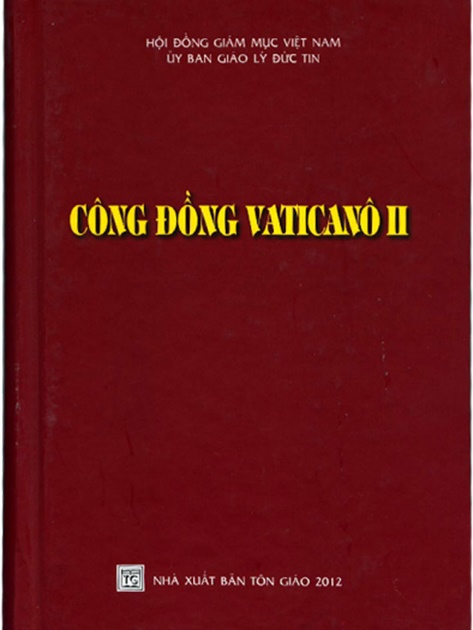 PHAOLÔ GIÁM MỤC TÔI TỚ CÁC TÔI TỚ THIÊN CHÚA 
HỢP NHẤT VỚI CÁC NGHỊ PHỤ CỦA THÁNH CÔNG ĐỒNG 
ĐỂ MUÔN ĐỜI GHI NHỚHIẾN CHẾ VỀ PHỤNG VỤ THÁNHSACROSANCTUM CONCILIUMNgày 4 tháng 12 năm 1963Tiếp theoCHƯƠNG VITHÁNH NHẠC112. Truyền thống âm nhạc của toàn thể Giáo Hội đã làm thành một kho tàng vô giá, nổi bật giữa các phong cách nghệ thuật khác, nhất là vì cung điệu đi liền với lời thánh ca góp phần cần thiết hoặc trọn vẹn trong những cử hành phụng vụ trọng thể.Thật vậy, thánh ca không những đã được Thánh Kinh mà cả các Giáo phụ và các vị Giáo Hoàng khen ngợi, nhất là các vị trong khoảng thời gian gần đây, tiếp bước Đức Piô X, đã cho thấy rõ ràng hơn vai trò của thánh nhạc trong phụng tự.Do đó, thánh nhạc sẽ mang tính thánh thiêng hơn nếu liên kết chặt chẽ với hoạt động phụng vụ, hoặc để diễn đạt lời cầu nguyện cách dịu dàng hơn hay để cổ võ sự đồng tâm, hoặc để tăng thêm tính cách long trọng cho các nghi lễ. Tuy nhiên, Giáo Hội cũng chuẩn nhận và cho sử dụng trong phụng tự tất cả mọi hình thức nghệ thuật đích thực, miễn là có những phẩm tính cần thiết.Vì thế, trong khi vẫn duy trì những qui tắc, luật lệ của truyền thống và qui luật trong Giáo Hội, cũng như luôn quan tâm đến mục đích của thánh nhạc là làm vinh danh Chúa và thánh hóa các tín hữu, thánh Công Đồng xác lập những điểm sau đây.113. Hoạt động phụng vụ có được hình thức cao nhã hơn khi việc cử hành phụng tự được cử hành cách long trọng với tiếng hát, do các thừa tác viên có chức thánh chủ sự và giáo dân tích cực tham dự.Về việc sử dụng ngôn ngữ, phải theo qui tắc trong số 36; về thánh lễ, số 54; về các bí tích, số 63; về Kinh Nhật Tụng, số 101.114. Phải tận tâm gìn giữ và phát huy kho tàng thánh nhạc, phải nỗ lực đào tạo các ca đoàn, nhất là tại các nhà thờ chánh tòa; phần các Giám mục và mục tử coi sóc các linh hồn, hãy quan tâm sắp xếp để trong các lễ hát, tất cả cộng đoàn tín hữu đều có thể tích cực tham dự với những phần dành riêng cho họ, theo qui tắc trong các số 28 và 30.115. Phải chú trọng đến việc học hỏi và thực tập âm nhạc trong các chủng viện, tập viện cũng như học viện của các dòng tu nam nữ, và cả trong những học viện và các học đường công giáo; cần phải quan tâm đào tạo những giáo sư về thánh nhạc để phụ trách chương trình giảng dạy ấy.Ngoài ra, nếu tiện, rất nên thành lập những Học viện cao đẳng về Thánh nhạc.Hơn nữa, các nhạc sĩ, ca sĩ, nhất là các thiếu nhi, cũng phải được huấn luyện nghiêm túc về Phụng vụ.116. Giáo Hội nhìn nhận bình ca là lối hát riêng của Phụng vụ Rôma: vì thế, trong các hoạt động Phụng vụ, bình ca phải giữ địa vị chính yếu giữa những loại hình thánh ca khác.Trong khi cử hành việc phụng tự, vẫn có thể dùng các loại hình thánh nhạc khác, nhất là thể nhạc đa âm, miễn là đáp ứng được tinh thần của hoạt động phụng vụ theo qui tắc trong số 30.117. Phải hoàn thành ấn bản mẫu cho các sách hát bình ca; ngoài ra, cũng phải có một ấn bản được nghiên cứu cẩn thận hơn đối với các sách đã được phát hành sau cuộc canh tân của Thánh Piô X.Nên cho phát hành những sách hát có âm điệu đơn giản hơn để dùng trong các nhà thờ nhỏ.118. Thánh ca cộng đồng phải được phát huy sâu rộng để các tín hữu có thể dâng lời ca tiếng hát trong các việc đạo đức thánh thiện cũng như trong chính hoạt động phụng vụ, theo những qui tắc và chỉ thị của luật chữ đỏ.119. Ở một vài miền, nhất là tại các xứ truyền giáo, nơi những dân tộc sẵn có truyền thống âm nhạc đặc thù, vốn giữ vai trò quan trọng trong đời sống tôn giáo và xã hội, cần phải biết quí trọng và dành cho âm nhạc ấy một địa vị thích hợp, trong khi vẫn phải giúp hình thành nơi họ cảm thức tôn giáo, cũng như thích ứng năng khiếu của họ vào việc phụng tự, theo tinh thần số 39 và 40.Vì thế, trong khi giảng dạy về âm nhạc cho các vị thừa sai, phải chú tâm hướng dẫn để họ có được khả năng tối đa giúp phát triển truyền thống âm nhạc của các dân tộc trong các trường học cũng như trong các hoạt động phụng vụ.120. Trong Giáo Hội latinh, đại phong cầm rất được quí chuộng, vì là một nhạc khí cổ truyền với chất liệu âm thanh có thể làm tăng thêm tính cách cao quý diệu kỳ cho các nghi lễ, đồng thời cũng giúp nâng cao tâm trí lên cùng Chúa và những sự trên trời.Các nhạc cụ khác có thể được sử dụng trong việc phụng tự tùy theo sự xét định và phê chuẩn của thẩm quyền địa phương theo quy tắc trong số 22 §2, 37 và 40, miễn là đã thích nghi hoặc có thể thích nghi để sử dụng trong các việc thánh thiêng, xứng đáng với vẻ tôn nghiêm của thánh đường, và thực sự góp phần nâng cao tâm hồn các tín hữu.121. Các nhạc sĩ đã được thấm nhuần tinh thần Kitô giáo hãy ý thức rằng mình được mời gọi thực thi trau dồi và phát triển kho tàng thánh nhạc.Hãy sáng tác những bài ca có cung điệu thực sự mang tính thánh nhạc, không chỉ dành cho các ca đoàn lớn nhưng còn thích hợp cả với những ca đoàn nhỏ, hỗ trợ nhiều cho sự tham dự tích cực của toàn thể cộng đoàn tín hữu.Lời thánh ca phải thích hợp với giáo thuyết công giáo và tốt hơn hết là rút ra từ Thánh Kinh và các nguồn mạch phụng vụ.Còn tiếpVỀ MỤC LỤC Hòa Bình là kết quả của Công Lý và Tình Liên ĐớiPeace As The Fruit Of Justice and Solidarity(Is 32,17; Gc 3,18; Srs 39)www.conggiaovietnam.net       conggiaovietnam@gmail.comQUÀ TẶNG TIN MỪNG:  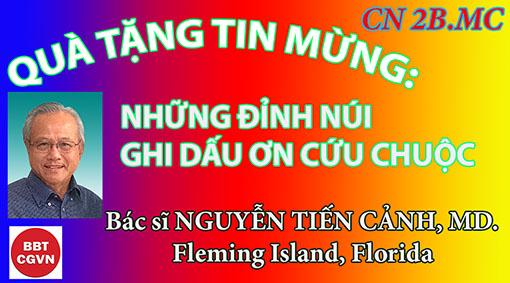 Chúa Nhật IIB. Mùa ChayNHỮNG ĐỈNH NÚI GHI DẤU ƠN CỨU CHUỘC (St 22:1-2, 9a, 10-13, 15-18; Rm 8:31b-34; Mc 9: 2-10)Bác sĩ NGUYỄN TIẾN CẢNH, MD.Fleming Island, Floridahttps://bit.ly/3r8Mmfw Moriah, Sinai, Nebo, Carmel, Gilboa, Gerizim, Núi Tám Mối Phúc Thật, Tabor, Hermon, Zion, Núi Cây Dầu, Calvary, Golgotha là những đỉnh núi thường được nói tới trong Kinh Thánh như những tiến trình của các biến cố quan trọng xảy ra giữa Thiên Chúa và dân Ngài. Dù chưa bao giờ đến những vùng đất đó nhưng tất cả chúng ta có lẽ ai cũng biết những địa danh này qua Kinh Thánh và những biến cố liên quan đến ơn cứu độ.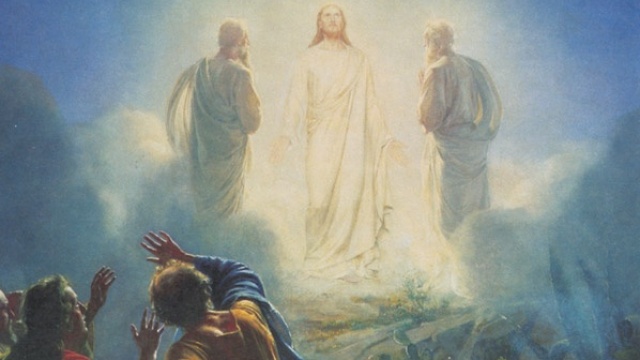 Quang cảnh Chúa biến hình trên đỉnh núi TaborPHẢI CHĂNG GIẾT CON LÀ BẤT NHẪN?Hai địa danh nói tới hôm nay trong sách Sáng Thế (St 22:1-2,9,10-13,15-18) và trong Tin Mừng Marco (Mc 9:2-10) là núi Moriah và Tabor. Hai bài Kinh Thánh này cho chúng ta thấy Thiên Chúa và Con Người là Chúa Giêsu Kitô là đấng cứu chuộc nhân loại. Câu chuyện Abraham hy sinh hiến tế con một của mình là Isaac cho Thiên Chúa -theo tiếng Do Thái/Hebrew- gọi là Akedah, có nghĩa là “cam kết”, thì theo văn hóa thời nay câu chuyện có vẻ bất nhẫn. Tại sao Thiên Chúa lại truyền cho cha giết con?Nhiều người ngoại giáo sẽ lên tiếng trách Abraham? Bố nào lại giết con như vậy? Chắc chắn ông bố sẽ không nghe lời Chúa. Câu chuyện quả là hóc búa! Thiên Chúa phán với Abraham: “Hãy đem Isaac, con trai duy nhất mà ngươi yêu thương…. dâng hiến làm của lễ toàn thiêu… Vậy là sáng hôm đó Abraham dậy thật sớm đem con lên núi…” (St 22:1-3) HIẾN TẾ LÀ BIỂU TƯỢNG CỦA SỰ SỐNGVì Abrahm vâng lời Thiên Chúa nên con trai ông không bị chết. Cam kết hiến tế Isaac chính là biểu tượng của sự sống. Bởi vì Thiên Chúa đã cản Abraham không cho giết con mình.Những điều xẩy ra ở trên núi Moriah theo Cựu Ước đã vang động lên tới đỉnh núi Tabor và Calvary trong Tân Ước. Moriah, Tabor và Calvary là những địa danh đặc biệt trong Kinh Thánh, những đỉnh núi cao ấy cho ta thấy viễn ảnh ‘một Thiên Chúa không bao giờ bỏ rơi chúng ta trong những lúc thất vọng, kinh hãi và chết chóc nhất’. Thiên Chúa ở với chúng ta trong những lúc đen tối cũng như lúc tươi sáng.Những ngọn núi này nhắn nhủ chúng ta là chỉ khi nào chúng ta vì Chúa mà cho đi những gì chúng ta ưa thích nhất, quí mến nhất trong đời, thì chúng ta sẽ nhận được những quà tặng tuyệt vời mà chúng ta không bao giờ nghĩ tới. Lúc đó chúng ta sẽ cảm nghiệm được sự sống lại, ánh sáng chữa lành, niềm an ủi và cuộc sống mới của chúng ta.Ý NGHĨA CHÚA BIẾN HÌNHChúng ta nghĩ gì về câu chuyện Chúa biến hình chói lòa trên đỉnh Tabor trước mặt ba ông Phêrô, Giacôbê và Gioan? (Mc 9:2-10; Mt 17:1-9; Lc 9:28-36). Sau đêm bị cám dỗ và trước ngày đen tối ở trên đồi Golgotha là những tia sáng vinh quang chan hòa lúc Chúa biến hình. Đối với ba ông, thì Chúa Giêsu là người mà các ông đã biết, đã từng cùng đi với nhau, giờ này đã biến hình. Diện mạo Ngài sáng chói, áo Ngài trắng như tuyết, toàn thân Ngài bao phủ ánh sáng vinh quang, bên cạnh có Môsê, vị giải phóng Israel khỏi cảnh nô lệ và Elijah, tiên tri vĩ đại nhất của Israel….  Chúa Giêsu cần ánh sáng và núi đồi xác nhận sự cảm nghiệm này của Chúa trong hành trình cứu chuộc của Ngài. Trước khi cuộc khổ nạn bắt đầu, Chúa cần núi Tabor để thêm sức mạnh đi xuống thung lũng Jordan làm cuộc hành trình về Jerusalem. Đối với các môn đệ cũng vậy, những ai theo Chúa Giêsu thì phải lên núi để nhìn thấy sự hiện diện của Thiên Chúa màu nhiệm ở trần thế và trong cuộc sống của mình.Tuy nhiên, câu chuyện Chúa biến hình trong Marcô cho thấy chỉ chiêm ngưỡng Chúa không thì chưa đủ, Chúa Giesu đã dặn các môn đệ là phải lắng nghe Lời Ngài là Đấng mà Thiên Chúa yêu thương, rồi trở về đời sống bình thường hàng ngày dưới thung lũng.Câu chuyện Chúa biến hình là cơ hội cho chúng ta nhìn lại những cảm nghiệm của chúng ta trên đỉnh núi. Những cảm nghiệm đó chiếu sáng thế nào trên những bóng tối của cuộc đời? Cuộc sống của chúng ta sẽ thế nào nếu không có những cảm nghiệm về những đỉnh cao như vậy? Có bao giờ chúng ta nhìn lại những kinh nghiệm đặc biệt dù ít ỏi đó, hầu có sức mạnh và lòng can đảm để nhìn về một viễn tượng huy hoàng? Cảm nghiệm đỉnh núi có giúp chúng ta biết chú ý và lắng nghe Lời Chúa hơn không? Có nghe tiếng Chúa gọi phải trung thành và tin yêu đích thực không? Khi chúng ta xuống núi, đi vào thung lũng, -tức cuộc sống hàng ngày của chúng ta- chúng ta thường sẽ không nhìn thấy vinh quang của Chúa Kitô.Sứ điệp an ủi nhất của mầu nhiệm Chúa biến hình có lẽ đặc biệt dành cho những kẻ đau khổ, những kẻ tàn tật, thân xác bất thường. Ngay cả Chúa Giêsu cũng bị biến dạng trong cơn khổ nạn, nhưng Ngài sẽ phục sinh vinh quang với thân xác vẹn toàn đời đời. Với niềm tin đó chúng ta biết chắc rằng Chúa sẽ gặp chúng ta khi chúng ta lìa đời.ĐÔI LỜI KẾTLắng nghe và thi hành tiếng Chúa gọi thì rất khó. Để có ánh sáng, chúng ta cần phải vượt qua đêm tối. Trước khi bước vào cửa thiên đàng, chúng ta phải đi qua con đường đầy bụi bặm và bùn lầy. Chúng ta cần phải trải nghiệm cả hai ngọn núi Tabor và Golgotha mới có thể nhìn thấy vinh quang của Thiên Chúa. Chúa biến hình cho chúng ta biết cuộc đời sáng chói của Thiên Chúa bao gồm cả sự chết. Không có cách nào khác. Sự chết cũng nhắc nhở chúng ta rằng bóng tối kinh hoàng đó rồi sẽ tỏa những tia sáng chói lọi. Trong những giây phút biến hình, Thiên Chúa đã xâm nhập vào giữa chúng ta, trong những chai cứng, gian nan, hồ nghi, lo âu, sợ hãi mà chúng ta không biết phải đối xử thế nào với những thứ đó. Nhưng Ngài để lại những nơi đó dấu ấn của chính dung nhan Ngài trong vinh quang chói lòa và vẻ đẹp huy hoàng lộng lẫy là Hy Vọng Cứu Chuộc. Trong Mùa Chay Thánh này, chúng ta cùng nhau nhớ lại những ngọn núi Moriah, Tabor, Calvary để suy niệm về hành trình cứu chuộc nhân loại của Chúa Giêsu Kitô. Fleming Island, Florida - Feb. 24, 2021NTC - Hẹn gặp lại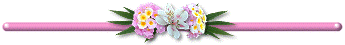 VỀ MỤC LỤC
  Hòa Bình là kết quả của Công Lý và Tình Liên ĐớiPeace As The Fruit Of Justice and Solidarity  (Is 32,17; Gc 3,18; Srs 39)www.conggiaovietnam.net       conggiaovietnam@gmail.com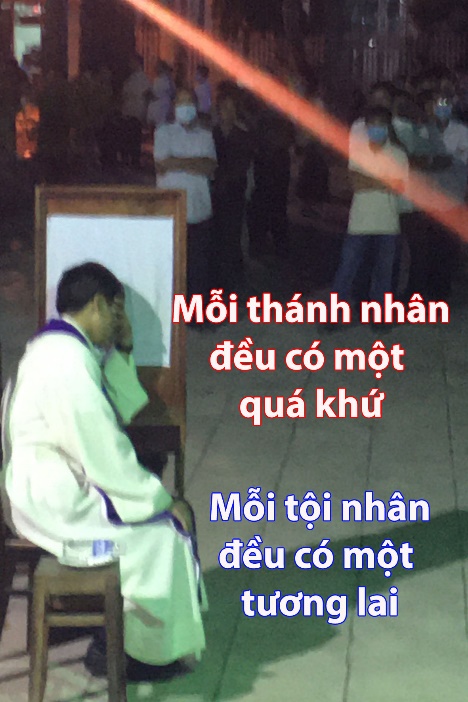 QUÀ TẶNG TIN MỪNG:Chúa Nhật thứ 3 Mùa ChayPHÁ HỦY CŨNG CẦN MÀ TU SỬA CŨNG CẦNLm JB. NGUYỄN MINH HÙNGGiáo phận Phú CườngKính mời theo dõi video tại đây:
https://bit.ly/30vJXzT           Sau khi ghi lại khẳng định của Chúa Giêsu: “Hãy phá hủy Đền Thờ này đi, nội ba ngày tôi sẽ xây dựng lại”, thánh Gioan lập tức cho biết: "Ngài có ý nói Đền Thờ là thân thể Ngài". Điều này mang hai ý nghĩa:1. Chúa Giêsu là Đền Thờ đích thực.Chúa mượn hình ảnh Đền Thờ Giêrusalem để nói đến chính thân thể mình, thân thể bị phá hủy và được dựng lại, thân thể bị giết và được phục sinh.Vì sao Chúa đồng hóa mình với Đền Thờ? Vì Chúa là hiện thân của chính Thiên Chúa ngự giữa loài người. Thiên Chúa ngự nơi đâu, nơi đó là Đền Thờ.Bởi đó, việc Chúa Giêsu bị giết chết về thể xác, loan báo việc Đền Thờ bị phá hủy. Sự bị phá hủy này cho thấy lịch sử cứu độ bước vào thời đại mới, thời đại tôn thờ Thiên Chúa phải tôn thờ đích thực: “Đã đến giờ các ngươi sẽ thờ phượng Chúa Cha, không phải trên núi này hay tại Giêrusalem nữa… Những người thờ phượng đích thực sẽ thờ phượng Chúa Cha trong Thần Khí và Sự Thật” (Ga 4, 21-23).Người Do Thái không thể hiểu ý nghĩa phong phú của Đền Thờ mà Chúa loan báo, càng không thể chấp nhận việc Chúa đồng hóa mình với Đền Thờ, và là chính Con Thiên Chúa, là chính Đấng Cứu Thế. Họ không bao giờ hiểu nổi việc Chúa đòi phải thờ phượng Thiên Chúa trong lòng, đừng chỉ thờ ngoài môi miệng. Hoặc hành động Chúa tẩy uế và gọi Đền Thờ là “Nhà Cha Ta” càng trở nên cớ vấp phạm cho người Do Thái.2. Chúa hướng chúng ta quy về Chúa.Khi cho biết: "Đền Thờ Chúa Giêsu muốn nói ở đây là chính thân thể Ngài”, thánh Gioan cho thấy thánh ý của Chúa Giêsu, đó là: Khi nhìn Đền Thờ bằng đôi mắt, hãy chiêm ngắm chính Chúa là Đền Thờ đích thực. Từ đó Chúa muốn hướng chúng ta đến chính bản thân Chúa. Chúa Giêsu là Đền Thờ Sự Sống, Đền Thờ Vĩnh Cửu, không do tay người phàm, nhưng xuất phát từ Thiên Chúa, mang lại hoa trái cứu độ cho trần gian. Như xưa, hòm bia Thiên Chúa trú ngụ trong Nhà Tạm, thì nay, nơi chính Đền Thờ Chúa Giêsu, Thiên Chúa lưu trú và ở lại với loài người. Nơi Chúa Giêsu, từ nay nhân loại tôn thờ, ca tụng, dâng lễ tế lên Thiên Chúa. Cũng nơi Chúa Giêsu, Thiên Chúa chúc phúc, ban ơn lành, trao lề luật mới là Lời Thiên Chúa để giáo huấn loài người, đưa họ tiến về chính Thiên Chúa.Tuy nhiên, để truất phế ý nghĩa đền thờ gạch đá, Chúa Giêsu phải bước vào tử nạn và sống lại. Đền Thờ thân xác của Chúa cần được phá hủy, để sẽ được tái thiết trong ánh sáng huy hoàng của ơn Phục sinh. Đền Thờ Chúa Giêsu tiếp tục hành trình hiện diện giữa trần gian khi Hội Thánh không ngừng cử hành mầu nhiệm Thánh Thể. Nơi đâu có Thánh Thể, nơi đó là bảo đảm sự hiện diện của Thiên Chúa. Thánh Thể là dấu hiệu tình thương, ân phúc của Thiên Chúa tiếp tục tuôn đổ tràn đầy trên nhân thế. Đền Thờ Chúa Giêsu, cũng là chính Thánh Thể của Chúa, là dấu chỉ dẫn đường cho chúng ta tiến về Thiên Chúa, nếu chúng ta biết nương náu nơi Chúa, nương náu nơi Ngôi Đền Thờ tràn đầy sự sống này.Liên kết với Đền Thờ Giêsu, Thiên Chúa cũng làm cho tâm hồn ta trở nên Đền Thờ. Nơi Đền Thờ tâm hồn mỗi người, Thiên Chúa yêu thích ngự vào, ban ơn cứu rỗi, ban sức sống thần linh, để mỗi ngày, Đền Thờ tâm hồn ta càng xứng đáng, càng thánh thiện, vươn lên chính sự thánh thiện của Đền Thờ Giêsu.Bởi vậy, khi cử hành phụng vụ Chúa nhật thứ III mùa Chay, lắng nghe giáo huấn của Hội Thánh về Đền Thờ, chúng ta không quan trọng hóa việc xây nhà thờ gạch đá cho bằng thực tâm chỉnh đốn tâm hồn mình. Biết đâu trong lúc ta tưởng mình đang sống, nhưng thực ra đã chết; tưởng mình là Đền Thờ, nhưng có khi chỉ là căn chòi đổ nát thảm hại. Chết chóc và đổ nát là do ta bị ảnh hưởng của không biết bao nhiêu sự nhơ uế và thói xấu ở đời. Ta bị ô nhiễm bởi ham tiền, của cải, dục tình, lạc thú, quyền lực, tiếng tăm… Biết bao nhiêu nhà tâm hồn đổ sập do lối nhìn, lối nghĩ, lối sống… ích kỷ, thực dụng, sống như không có Chúa…Mùa Chay là mùa tu sửa Đền Thờ tâm hồn. Từng người hãy làm cho Đền Thờ của mình xứng đáng với Đền Thờ Chúa Giêsu, bằng cách tìm mọi phương thế, mọi cách thức mà Hội Thánh đề nghị để sống cho thật ý nghĩa. Ra công tu chỉnh tâm hồn, chính là lúc ta chết với Chúa Giêsu. Ta hy vọng, đến ngày Phục Sinh, sẽ cùng được phục sinh với Chúa.Hãy phá hủy để tu sửa. Phá hủy sự hư hỏng, đổ nát để tu sửa thành Đền Thờ mới.Lm JB NGUYỄN MINH HÙNGHẹn gặp lạiVỀ MỤC LỤCLectio Divina: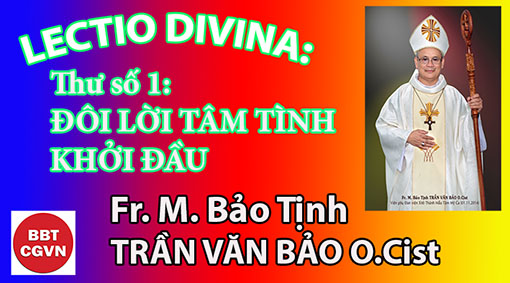 Thư số 1: ĐÔI LỜI TÂM TÌNH KHỞI ĐẦUFr. M. Bảo Tịnh TRẦN VĂN BẢO, O.CistĐan viện Xitô Thánh Mẫu Tâm Mỹ Ca, Nha Trang."Lạy Chúa, xin hãy nói vì tôi tớ Chúa đang lắng nghe" (1Sm 3,10). Kính mời theo dõi video tại đây:https://bit.ly/38cZqsLLTS. Kính thưa Quí Cha và Quí Vị.Nhân dịp đi dự Công Nghị tại Roma, Cha Bảo Tịnh đã đến viếng phần mộ của ĐTC Gioan Phaolo 2 để cầu nguyện cách đặc biệt cho Gia Đình Lectio Divina tại Việt Nam, bao gồm tất cả những ai muốn cùng nhau trung thành thực hành Lectio Divina hằng ngày. Dưới đây là vài tâm tình của ngài: LECTIO DIVINATHƯ SỐ 1 ngày 20.08.2010ĐÔI LỜI TÂM TÌNH KHỞI ĐẦUThưa bạn,Ngày 15.08.2010 vừa qua bạn nhận được lời giới thiệu về Lectio divina và thư ngỏ của chúng tôi, liền sau đó bạn đã ghi danh nhận tài liệu, cùng với bạn, cho đến lúc chúng tôi ngồi viết những dòng chữ này, đã có trên 800 bạn khác ở khắp nơi hưởng ứng. Có bạn còn đại diện cho cả nhóm cầu nguyện và cũng có những bạn đang mang trách nhiệm huấn luyện về cầu nguyện. Đối với chúng tôi đây thật là một khích lệ rất lớn.Chúng tôi chân thành cám ơn bạn. Chúng tôi mong ước rằng chúng ta là những người có cùng một mục đích tìm thực hành Lectio divina sẽ họp thành một gia đình để nâng đỡ nhau, giúp nhau, khuyến khích nhau trung thành với lý tưởng. Một gia đình “ảo” nhưng lại rất thật trong tình yêu của Chúa Kitô và trong lý tưởng đáp trả tình yêu Chúa.Mở đầu cho việc gửi tài liệu đến các bạn, chúng tôi muốn có một hướng dẫn tổng quát và cụ thể về việc thực hành Lectio divina. Việc đào sâu để tìm hiểu Lectio divina, bạn sẽ học hỏi, tìm hiểu qua các tài liệu chúng tôi lần lượt gửi đến bạn sau.1. Điều quan trọng đầu tiên: Bạn hãy quyết tâm đi vào thực hành Lectio divina dù chưa hiểu nhiều lắm về Lectio divina là gì và phải thực hành thế nào cho đúng cách. Xin thưa với bạn rằng: Lectio divina là cầu nguyện dưới tác động của Lời Chúa (bạn sẽ đọc điều này chi tiết hơn trong thư số 2), là đi vào gặp gỡ Chúa, lắng nghe Chúa, đàm đạo mật thiết thân thương với Chúa. Vậy thì chẳng có một “phương pháp” nào cả. Cần thiết nhất là bạn sẵn sàng dành thời giờ để gặp gỡ Chúa Kitô Lời. Đọc một đoạn Kinh Thánh để cụ thể nghe Chúa nói với bạn. Chăm chú trong cuộc đàm đạo riêng tư này. Thế thôi! Hai người bạn gặp nhau, tâm tình với nhau, không đến với nhau theo bất cứ một “phương pháp” nào. Họ có phong thái riêng khi đến với nhau và phong thái này về phía chúng ta khi gặp gỡ Chúa Kitô sẽ có những biến đổi. Tình yêu đối Chúa Kitô Lời sẽ thúc đẩy bạn tìm hiểu rõ về truyền thống Lectio divina mà Dân Chúa trong Giáo Ước Thứ Nhất (Cựu Ước), Đức Mẹ, Chúa Giêsu và Dân Chúa trong Tân Ước đã và đang thực hành. Dành thời giờ cho việc lắng nghe Chúa nói với bạn qua Kinh Thánh là điều quan trọng. Rất quan trọng là trung thành trong việc ưu tiên cho thời giờ quí báu này. Nếu được thì nên mỗi ngày, với bạn là kitô hữu, nhiều bận rộn... thì ít là 15 phút. Còn với bạn là tu sĩ, là đan sĩ thì 30 phút là tối thiểu. Số giờ này là cụ thể, dành riêng, gạt ra ngoài tất cả những bận rộn khác, chỉ mình ta với Chúa, với Sách Kinh Thánh. Lectio divina, khi đã quen, sẽ được trải dài trong suốt ngày sống, nhờ câu Kinh Thánh đánh động ta. Ta ghi nhớ một Lời, và Lời này sẽ “nói” với ta miên man trong suốt ngày sống. Ta sẽ lắng nghe Lời và tâm sự với Lời, nhờ đó ta dễ dàng kết hiệp với Chúa Kitô 24 giờ trên 24 giờ của ngày sống dù ta làm gì... Lý tưởng của đan sĩ là như thế, và lý tưởng của tất cả các kitô hữu cũng là thế. Kinh nguyện Phụng Vụ, Lao Động hằng ngày và Lectio Divina đã là ba cột trụ của tòa nhà đan tu. Chúng tôi thiết nghĩ Lectio divina cũng phải là một cột trụ trong đời sống thiêng liêng của tất cả các môn đệ của Chúa Kitô, của tất cả các tín hữu Kitô. Trong suốt thời gian Cựu Ước và 12 thế kỷ đầu của Kitô giáo, Lectio divina đã là thế. Công Đồng Vaticanô II đã muốn cũng phải là thế cho Giáo Hội hôm nay.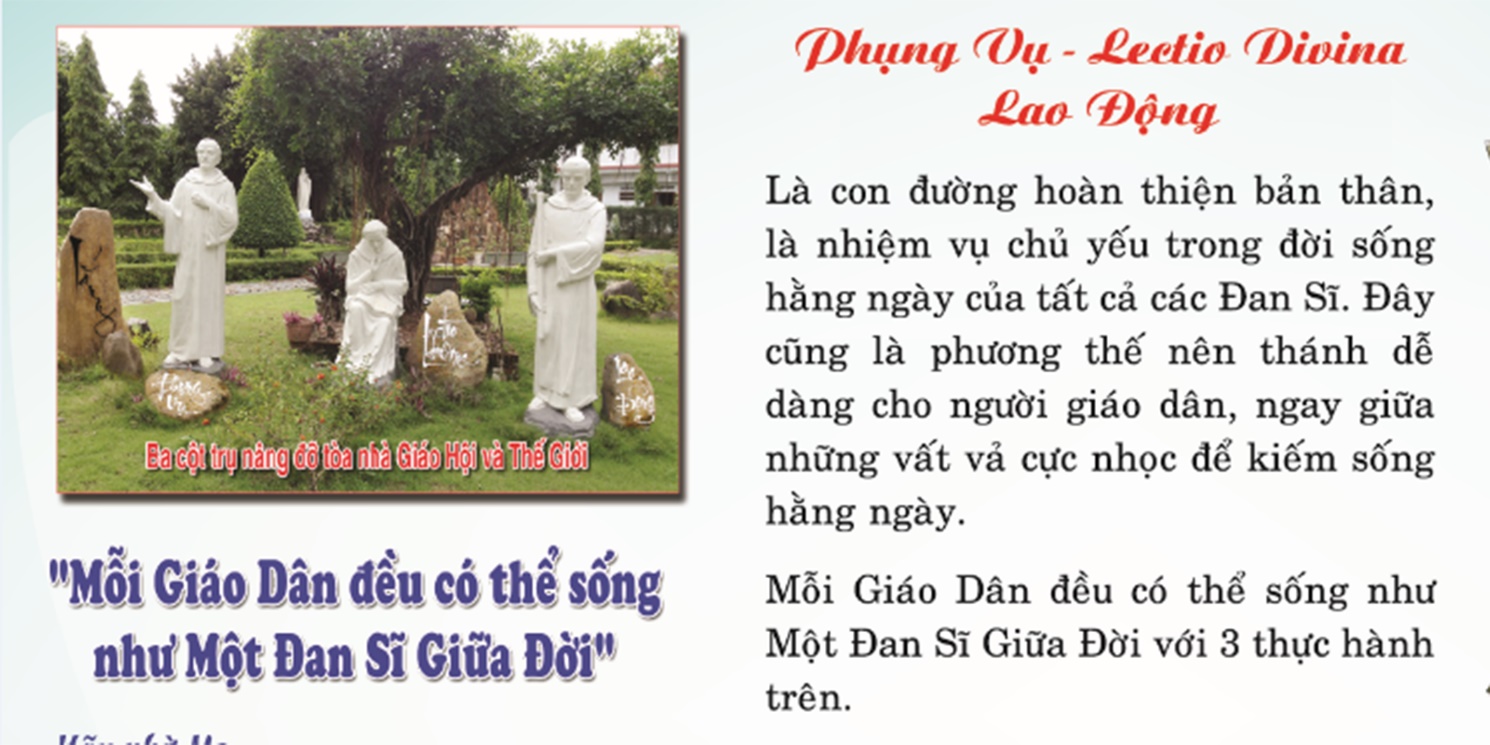 2. Chúa Thánh Thần: Việc thứ hai là ngay lúc khởi đầu và trong suốt quá trình thực hành Lectio divina, bạn đừng quên xin ơn Chúa Thánh Thần. Chính Ngài đã cho Ngôi Lời nhập thể trong cung lòng Mẹ Maria và ban Ngôi Lời cho ta. Cầu nguyện được như thế nào là do chính Ngài giúp ta và ta thực hành theo hướng dẫn của Ngài. Trong các tài liệu, bạn sẽ thấy nhắc nhiều đến Chúa Thánh Thần. Ở đây chỉ xin nhắc bạn lưu ý đặc biệt đến Ngài. Cuối cùng phải làm sao để Chúa Thánh Thần “cầu nguyện” trong ta. Và như thế, việc ta thực hành Lectio divina sẽ đạt được kết quả tốt đẹp nhất.3. Khởi đầu, chúng tôi chỉ đề nghị và hướng dẫn bạn thực hành Lectio divina một cách riêng tư một mình với Chúa. Sau một thời gian làm quen, chúng tôi sẽ đề nghị với bạn tạo nhóm cầu nguyện. Việc thực hành Lectio divina theo nhóm rất khác với phương cách chia sẻ Lời Chúa. Chúng tôi sẽ bàn rộng về điểm khác biệt này khi đề nghị bạn tạo nhóm cầu nguyện thực hành Lectio divina theo nhóm.4. Biết rằng khởi sự đi vào thực hành Lectio divina, bạn sẽ có nhiều thắc mắc hay những khó khăn, dù bạn là ai, bạn hãy cứ đơn sơ đặt câu hỏi. Chúng tôi sẽ trả lời cho bạn sớm nhất có thể. Những vấn đề nào nên cho mọi người biết, chúng tôi sẽ gửi chung cho tất cả.5. Một đề nghị cụ thể: Để bắt đầu thực hành Lectio divina, chúng tôi đề nghị bạn đón nhận đoạn Phúc Âm của Thánh Lễ mỗi ngày mà Giáo Hội phân phát cho ta như là Bánh Lời Chúa, lương thực hằng ngày cho cuộc sống thiêng liêng của chúng ta. Ta tiếp nhận Lời được Giáo Hội phân phát, ta không chọn lựa mà chỉ đơn sơ tiếp nhận. Sau một thời gian, ít là 3 năm, chúng tôi sẽ đề nghị với bạn đón nhận Lời qua việc thực hành Lectio divina liên tục theo một Quyển Kinh Thánh nào đó: như Sách Phúc Âm, thư của thánh Phaolô, Gioan v.v...Trong truyền thống xa xưa, người ta có thể thực hành Lectio divina bằng các bài chú giải Kinh Thánh của các Giáo Phụ, hoặc hạnh tích của các Thánh Tử Đạo. Ngày nay bạn có sẵn Sách Kinh Thánh toàn bộ trong tay, thiết tưởng tốt nhất, bạn chỉ nên dùng Kinh Thánh làm bản văn cho việc lắng nghe Lời Chúa. Như vậy trực tiếp hơn. Và tốt nhất như chúng tôi đề nghị với bạn: dùng bài Phúc Âm của mỗi ngày trong Thánh Lễ. Bạn cứ theo đó và tìm mở đọc trực tiếp trong Sách Kinh Thánh của bạn. Tìm đọc Lời trong Sách với tất cả sự trân trọng tôn kính và yêu mến sẽ có tác dụng tốt cho việc bạn gặp gỡ chính Chúa Kitô. Bạn cầm Sách Kinh Thánh trong tay để có thể đối diện trực tiếp với Đấng là Lời của Cha. Khi không có sách (như lúc đi xa..., bạn có thể dùng bản văn trên trang rời). Tuy nhiên đó chỉ là dùng tạm. Nên trực tiếp với Lời trong Sách Kinh Thánh. Mến chúc bạn trung thành. Và hãy bắt đầu.Fr. Marie Bảo Tịnh O.Cist. (Cho bạn là người chưa biết O.Cist là gì. Thưa Ocist là từ viết tắt của Ordre Cistercien: Dòng Xitô. Người viết cho bạn đã vào tu Dòng Xitô từ năm 1956. Mỹ Ca ít người biết, nhưng nói đến Phước Sơn, Châu Sơn thì chắc ai cũng biết. Chúng tôi cùng là Xitô cả, tuy nhiên Mỹ Ca thuộc Hội Dòng Pháp “Đức Mẹ Vô Nhiễm”, còn Phước Sơn và các Dòng Xitô khác ở Việt Nam thuộc Hội Dòng Thánh Gia). Xin bạn hãy giới thiệu cho nhiều người tham gia «Gia Đình Lectio Divina» để cùng nhau hằng ngày thực hành Lectio Divina. Chân thành cám ơn bạn. Hẹn gặp lạiVỀ MỤC LỤCVỀ MỤC LỤCTừ bao đời nay, xã hội loài người, trong đạo cũng như ngoài đời, đã nói nhiều đến công bằng và bác ái. Lịch sử các dân tộc đã chứng kiến biết bao cuộc cách mạng dành lại công bằng cho đất nước, cho dân tộc, và cho con người… Và rồi, xã hội loài người dù có tiến bộ vượt bậc, khi trải qua các thời kỳ của những cuộc cách mạng công nghiệp lần thứ I, lần thứ II, lần thứ III, và tiến tới như ngày nay, thời kỳ cách mạng 4.0, thì bác ái vẫn còn đó, vẫn cần thiết cho con người. Chính vì thế, Đức cố Hồng Y, Đấng đáng kính Phanxicô Xaviê Nguyễn Văn Thuận đã nói: “Tôi không làm việc bác ái được vì tôi không có tiền! Chỉ có tiền mới bác ái sao? Bác ái của nụ cười, bác ái của bắt tay, bác ái của thông cảm, bác ái của thăm viếng, bác ái của cầu nguyên” (số 741 Đường Hy Vọng).Quả thật, bác ái làm ấm áp tình người, sẽ cần tồn tại mãi mãi trong thế giới loài người!Vậy bác ái là gì, mà xem ra hệ trọng đến thế?Theo tự điển Hán Việt từ nguyên của tác giả Bửu Kế thì: bác là rộng rãi; ái là yêu. Bác ái là tình yêu rộng rãi không những đối với bà con thân thích mà tất cả mọi người. Còn theo WikipediA thì bác ái (tiếng Latin: caritas, nghĩa là “tình yêu cao cả, rộng khắp”, đôi khi cũng được gọi là đức mến). Mà theo thánh Phaolo thì đức mến là: “Đức Mến thì nhẫn nhục, hiền hậu, không ghen tương, không vênh vang, không tự đắc, không làm điều bất chính, không tìm tư lợi, không nóng giận, không nuôi hận thù, không mừng khi thấy gian ác, nhưng vui khi thấy điều chân thật. Đức Mến tha thứ tất cả, tin tưởng tất cả. Đức Mến không bao giờ mất được. Ơn nói tiên tri ư? Cũng chỉ nhất thời. Nói các tiếng lạ chăng? Có ngày sẽ hết. Ơn hiểu biết ư? Rồi cũng chẳng còn. Vì chưng sự hiểu biết thì có ngần, ơn nói tiên tri cũng có hạn. Khi cái hoàn hảo tới, thì cái có ngần có hạn sẽ biến đi….” (1 Cr 13,4-10).Như thế, ta thấy bác ái nơi mỗi người cần thể hiện ngay trong tư tưởng, rồi phát xuất ra lời nói, và cụ thể trong việc làm. Ý tưởng đó, đã được ông cha ta bóng gió nói: “Trông mặt mà bắt hình dong/ Con lợn có béo thì lòng mới ngon”.Gia đình rất cần bác ái (đức ái). Các thành viên trong gia đình từ vợ chồng, ông bà con cháu muốn có một gia đình ấm êm hạnh phúc thực sự, thì không thể chỉ đối xử với nhau hoàn toàn theo sự công bằng. Ngược lại các thành viên trong gia đình phải sống bác ái với nhau chân thành. Có người mẹ nào trên thế gian này, nuôi con lại tính toán đòi hỏi công bằng đâu! Mẹ quên hết đau đớn trong chín tháng mang nặng đẻ đau, khi vừa nghe được tiếng khóc oe, óe  chào đời của đứa con thân yêu. Những giọt nước mắt nầng ấm của sung sướng, của hạnh phúc, của mãn nguyện đã trào ra đôi khóe mắt trong niềm vui tột cùng khi nhìn thấy mặt con! Còn người cha thì sao? Hình ảnh người cha bao dung, nhân từ đầy yêu thương trong dụ ngôn: “Đứa con hoang đàng hay người cha nhân hậu” (Lc 15, 11-32) đã nói nên lòng bao dung lớn lao của người cha với người con thứ hư hỏng khi biết ăn năn hối cải, trở về cùng cha, trở về đường ngay nẻo chính. Hạnh phúc gia đình chỉ thật vỡ òa khi luôn có sự hiện diện bác ái chân chính trong tổ ấm! Tình yêu thương của cha mẹ ông bà dành cho con cháu cũng đã được ca dao tục ngữ Việt Nam đúc kết bằng một câu ngắn gọn nhưng thật sâu sắc, thâm thúy, ai có trải qua mới cảm nghiệm được: “Có nuôi con mới biết lòng cha mẹ”.Ngoài xã hội cũng thế, trải qua bao đời nay, bao sự thay đổi, con người đi tìm sự công bằng, song bác ái luôn hiện diện trong mọi thời, mọi nơi trên trái đất này.Trong tiệc cưới Cana (Ga 2, 1-11), Đức Mẹ thấy đang bữa tiệc, mà lại hết rượu, Mẹ quan tâm lo lắng cho gia chủ, nên đã ngỏ lời để Chúa Giêsu làm phép lạ hóa nước thành rượu. Theo sự công bằng, thì Đức Mẹ đâu có trách nhiệm phải tìm rượu cho tiệc cưới, Đức Mẹ chỉ là một thực khách mà thôi. Nhưng Đức mẹ đã thực hiện vì lòng bác ái, vì sự yêu thương. Đức Mẹ không muốn cho điều không tốt xẩy ra trong tiệc cưới.Ngoài xã hội thì đã có biết bao điều đau lòng đã xẩy ra ngay trên quê hương Việt Nam thân yêu của chúng ta. Hàng năm, không biết bao thiên tai từ: giông bão, lũ ống, lũ quét, sạt lở đất đá… tại một số tỉnh miền Trung đã xẩy ra. Điều đó, đã khiến cho hàng ngàn gia đình, hàng vạn người lâm vào cảnh “màn trời chiếu đất”, không còn cơm ăn áo mặc, không thuốc thang, không nơi nương tựa… Đứng trước những hoàn cảnh, những mảng đời bi thảm đó, thì đã có biết bao đoàn cứu trợ gởi đến, hoặc trực tiếp đến miền Trung để chia sẻ “nắm cơm manh áo” với đồng bào miền Trung ruột thịt. Đó là do lòng yêu thương của biết bao người, bao gia đình, bao đoàn hội cùng một tiếng lòng, cùng một nhịp đập, cùng một tiếng nói là bác ái yêu thương, như đáp lại lời mời gọi của chính lương tâm chân chính của mình, và sự chỉ dạy của ông cha ta: “Bầu ơi thương lấy bí cùng/ Tuy rằng khác giống nhưng chung một dàn” và “ Lá lành đùm lá rách”…Bác ái, đúng là đã làm ấm tình người!Hoạt động bác ái trên thế giới ngày càng lớn mạnh: quĩ Bill & Melinda Gates Foundation (BMGF) được thành lập năm 2000 bởi Bill Gates và Melinda Gates.  Năm 2016 quĩ có 31, 8  tỉ USA, thì đến năm 2018 có tới 46,8 tỉ USA. BMGF hoạt động về các lãnh vực: giáo dục, chăm sóc sức khỏe, đẩy lùi nghèo đói (Wikipedia)Caritas Internationlis (Caritas quốc tế)  thành lập năm 1897, đến nay đã có 164 tổ chức hoạt động trên 200 quốc gia…là một tổ chức quốc tế cứu trợ nhân đạo và phục vụ phát triển xã hội của Giáo hội Công giáo Rôma…Bác ái, đúng là mênh mông như biển trời, biết làm sao mà nói hết trong khuôn khổ một vài một vài trang giấy. Tôi xin kết bằng một câu chuyện nhỏ sau đây.Bác ái chạm tới trái tim con người!Trong tác phẩm văn học mang tính sử thi của đại văn hào Victor Hugo (1802-1885), tác phẩm “Chín Mươi Ba”, tác phẩm vĩ đại cuối cùng ông được viết vào năm 1874. Tác phẩm đã dựng lại cuộc cách mạng tư sản đẫm máu đầu tiên của loài người đã xẩy ra tại Pháp năm 1793, giữa chế độ quân chủ và cách mạng cộng hòa Pháp. Sau khi vua Loui XVI bị chính quyền cộng hòa chém đầu. Châu Âu liên kết chống lại nền cộng hòa non trẻ của Pháp, đứng đầu là hầu tước sắt đá Lantenac mới từ biển đổ bộ vào. Từ Paris, chính quyền cộng hòa cử Cimourdain, một lão thành cách mạng vốn từng là một linh mục, cùng vị chỉ huy truỏng đoàn quân là Gauvain, một người cách mạng trẻ đầy nhiệt huyết. Một bi kịch đã xẩy ra là Gauvain vừa là học trò của Cimourdain, lại vừa là cháu ruột của hầu tước Lantenac. Quân cộng hòa bủa vây, Lantenac rút lui, rồi cố thủ trong một tòa nhà kiên cố giữa khu rừng hoang vắng. Lantenac đã tìm được một đường hầm bí ẩn để trốn thoát từ lâu đài ra khu rừng. Giữa lúc đó, thì tiếng khóc kêu thất thanh của một bà mẹ khi thấy ba đứa con của mình sắp bị thiêu sống trong đám lửa vừa cháy trên tầng cao của tòa nhà. Thay bằng bỏ trốn cùng đám thuộc hạ, thì hầu tước, vị chỉ huy Lantenac đã tìm cách cứu sống được ba cháu bé.Một chiếc thang cứu sống ba cháu bé, thì cũng chiếc thang đó dẫn Lantenac đến nộp cho quân cách mạng cộng hòa, và chờ 24 giờ sau lên máy chém. Gauvain đã bị khuất phục trước nghĩa cử vô cùng nhân đạo, bác ái của người ông, đang là kẻ thù số một, không đội trời chung của mình. Việc làm của Lantenac đã chạm đến trái tim của Gauvain, vì thế, ông đã có một quyết định rất táo bạo!... Đổi mạng sống…Bác ái - làm ấm áp tình người, và bác ái cũng chạm tới trái tim con người. Đúng là: “Lời nói thì lung lay, gương lành thì lôi kéo”.,.Cursillista Inhaxiô Đặng Phúc MinhVỀ MỤC LỤCVỀ MỤC LỤCChuyên đề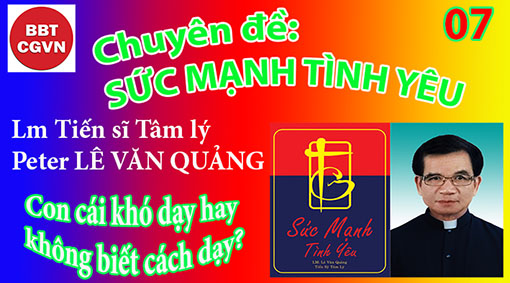 SỨC MẠNH TÌNH YÊUdo Linh Mục Tiến Sĩ Tâm LýPeter Lê Văn Quảng phụ trách 
07. CON CÁI BÂY GIỜ KHÓ DẠY HAY TẠI MÌNH KHÔNG BIẾT CÁCH DẠY?Kính mời theo dõi video tại đây:
https://bit.ly/2OpCyz7Tôi có một cô em họ. Cô ấy lấy chồng sớm nên sớm sinh con. Đứa con đầu lại là một bé gái. Cô bé lớn lên cũng bắt chước gương mẹ, có gia đình sớm nên cũng sớm có cháu. Vì thế, cô em họ của tôi mới chỉ có bốn chục tuổi đã có những hai cháu ngoại. Những ngày cuối tuần cô phải trông coi các cháu để bố mẹ chúng nó đi làm nên cô ta thường hay phàn nàn:-  Đi làm suốt tuần đã mệt nhưng cuối tuần lại mệt hơn. Không coi thì thấy tội nghiệp chúng nó, mà coi thì lại tội nghiệp mình. Hình như con nít bây giờ khó dạy hơn chúng ta ngày xưa.Có thể đây cũng là kinh nghiệm của rất nhiều người Việt Nam đang sống ở trong các nước Âu Mỹ, vẫn có cảm giác rằng ngày xưa mình có đông con nhiều cháu nhưng nói đâu chúng nghe đó. Bây giờ cháu con ít nhưng chúng nó lại không nghe, khiến họ có cảm giác con trẻ bây giờ xem ra khó dạy. Nhưng thật ra, có phải con cháu bây giờ khó dạy hơn chúng ta ngày xưa, hay tại chúng ta không biết cách dạy dỗ?Giáo dục con cái trong thời đại hôm nay thật sự không phải là một vấn đề dễ dàng, và đó là điều mà hầu hết chúng ta đều ưu tư. Chúng ta thường không biết phải làm thế nào để hướng dẫn con em chúng ta. Hãy nghĩ đến những lúc chúng ta đi picnic ngoài công viên. Ít người xem ra có thời gian an nhàn, thảnh thơi vì con trẻ chạy rông, la hét, phá phách khiến cha mẹ không chịu nổi, phải la mắng và có khi còn phải phết đít cho đỡ tức. Khi vào siêu thị hoặc quán ăn cũng vậy, chúng nó chạy lung tung, lục lọi phá phách, đôi khi còn chọc phá những thực khách, chân tay không lúc nào yên, bố mẹ chỉ biết lắc đầu than vãn. Ở nhà, trẻ con xem ra thiếu cộng tác, không muốn nghe lời bố mẹ. Nhiều trẻ từ chối không chịu làm bài, học bài, lúc nào cũng thích nghịch ngợm, đôi khi còn tỏ ra bất kính đối với bố mẹ, xúc phạm đến những người lớn tuổi. Ở trường học, chúng không lo học hành, cứng đầu, bướng bỉnh. Chúng ta chịu đựng, chúng ta năn nỉ. Có lúc chịu đựng hết nổi, chúng ta đánh, chúng ta phạt. Chính vì thế, nhiều cha mẹ đã trở nên nóng nảy, gắt gỏng, và cộc cằn. Họ vốn hy vọng dạy con cái họ trở thành những đứa con ngoan, nhưng trái lại họ thấy con cái họ ngày càng trở thành những đứa trẻ bướng bỉnh và khó dạy.Trong cố gắng làm một cái gì để giúp cha mẹ cải thiện tình thế, tôi xin ghi lại đây những nét căn bản cho thấy lý do tại sao con cái chúng ta ngày hôm nay khác xa với chúng ta ngày trước, và để giáo dục con cái một cách hữu hiệu, chúng ta cần phải biết: mình nên phải làm gì? Ảnh Hưởng Của Nền Văn Minh Dân ChủTừ cuộc cách mạng Pháp và Mỹ, người ta dần dần nhận thấy rằng con người được sinh ra bình quyền không những trước pháp luật nhưng trong cái nhìn của con người nữa. Dân chủ không chỉ là một lý tưởng chính trị mà còn là một cách sống. Ảnh hưởng của nền văn minh dân chủ đã cải biến xã hội chúng ta và đã làm cho phương pháp giáo dục cổ truyền trở nên lỗi thời. Chúng ta không còn có những người cai trị như trong xã hội độc tài. Trong xã hội bình quyền dân chủ, chúng ta không còn cai trị người khác. Sự bình quyền có nghĩa là mỗi người tự quyết định cho chính mình. Trong xã hội độc tài, người cai trị vượt lên trên và có quyền trên kẻ bị trị. Người cha trong gia đình cai trị các phần tử trong gia đình ngay cả người vợ. Ngày nay, trong xã hội dân chủ điều đó không còn thích hợp nữa. Các bà đã bình quyền với các ông. Chồng không còn trên vợ và ngay cả bố mẹ không còn nhiều quyền hành trên con cái.Những thay đổi như thế đã được nhận ra cách rõ ràng trong xã hội dân chủ chúng ta. Những người lớn tuổi thường cảm thấy khó chịu với quan niệm bình quyền đó. Họ không chấp nhận các quan niệm đó vì họ cho rằng họ biết nhiều hơn con trẻ. Dĩ nhiên, trẻ con không thể bằng người lớn trên phương diện trí thức, kinh nghiệm, hay tài năng. Sự bình đẳng không có nghĩa là sự đồng nhất trên phương diện kiến thức hay tài năng. Sự bình đẳng có nghĩa là dù cho có sự khác biệt về khả năng, màu da, chủng tộc, mọi người đều có quyền đòi hỏi một sự kính trọng và phẩm giá như nhau. Thật ra quan niệm “chúng ta ở trên con trẻ” đến từ di sản văn hóa này là: người ta có giá trị hay không tùy thuộc vào sự xuất thân, tiền bạc, phái tính, màu da, tuổi tác, và tài năng của họ. Nhưng đúng ra không có một tài năng hay một nét đặc thù nào có thể bảo đảm được sự cao vượt hoặc quyền thống trị trên kẻ khác.Trẻ con rất nhạy cảm với bầu khí dân chủ của xã hội này. Chúng rất nhanh chóng bắt ngay được ý tưởng rằng chúng chia sẻ quyền bình đẳng của mọi người. Chúng cảm được sự bình quyền của chúng với người lớn và không còn phải chịu một tương quan thống trị và bị trị một cách độc đoán nữa. Cha mẹ cũng vậy, một cách nào đó cũng đã nhận thức được sự bình quyền đó nên đã bớt đi áp lực của các kiểu mẫu giáo dục của thời xa xưa ấy nữa. Trong lúc đó, họ lại thiếu phương pháp mới xây dựng trên nguyên tắc dân chủ để hướng dẫn và giáo dục con cái sao cho phù hợp với xã hội văn minh này. Vì thế, họ phải đối diện với sự khủng hoảng giáo dục hiện tại.Sự thay đổi từ tương quan hơn kém, thống trị và bị trị đến tương quan bình đẳng của dân chủ được quan tâm bởi các nhà giáo dục. Họ thật sự muốn dân chủ. Tuy nhiên, có một sự lẫn lộn về việc áp dụng những nguyên tắc dân chủ. Đối với nhiều người, dân chủ có nghĩa là tự do làm như mình thích. Nếu mỗi phần tử trong gia đình đều làm theo sở thích, chúng ta sẽ có một gia đình đầy những bạo chúa với một cuộc sống vô kỷ luật. Khi mỗi người sống như mình thích, chắc chắn sẽ xâm phạm đến tự do của người khác và như vậy sẽ có sự xung khắc, sẽ tạo ra sự giận dữ, căng thẳng, và hận thù. Tự do là một phần của dân chủ. Chúng ta không thể có tự do nếu chúng ta không kính trọng sự tự do của người khác. Để mọi người có được tự do, chúng ta phải có trật tự, kỷ luật. Trật tự mang lại sự giới hạn và bổn phận phải làm.Tự do ám chỉ trách nhiệm. Chẳng hạn, tôi tự do lái một chiếc xe hơi, nhưng nếu tôi không tuân giữ những luật lệ an toàn của giao thông, sự tự do của tôi cũng sẽ kết liễu sớm. Sự tự do lái xe hơi ám chỉ rằng tôi chấp nhận những giới hạn theo những luật lệ an toàn cho mọi người. Chúng ta có thể được tự do với điều kiện trật tự phải được tuân giữ. Trật tự này không phải được áp đặt bởi một quyền hành độc đoán cho quyền lợi cá nhân của kẻ có quyền nhưng cho lợi ích của tất cả mọi người.Việc để cho con cái có sự tự do quá trớn sẽ tạo cho chúng trở thành những bạo chúa và cha mẹ sẽ trở thành nô lệ. Những trẻ này lo hưởng thụ mọi sự trong khi bố mẹ phải gánh tất cả trách nhiệm. Hãy nhớ rằng trẻ con chưa nếm mùi những gian khổ cũng như những phiền toái bởi thế giới bên ngoài, sẽ dễ trở thành ích kỷ và vô trật tự vì không có một cương lĩnh nào có thể hướng dẫn chúng. Chúng sẽ trở nên quan tâm nhiều đến việc sử dụng những phương cách thích hợp cho cuộc sống riêng của mình hơn là học những nguyên tắc và cương lĩnh cần cho nếp sống tập thể. Chính vì thế, bổn phận của chúng ta là làm sao giúp con trẻ hiểu được ý nghĩa đích thực của hai chữ TỰ DO. Và để làm được điều đó, chúng ta phải biết cách giáo dục, chúng ta phải bỏ phương cách giáo dục độc đoán đòi hỏi sự vâng phục tuyệt đối và thay thế bàng những phương cách mới đặt căn bản trên nguyên tắc tự do và trách nhiệm. Như thế, con trẻ của chúng ta sẽ không còn bị ép buộc phải tuân phục, nhưng chúng sẽ được khuyến khích tự nguyện tuân giữ kỷ luật trong tinh thần trách nhiệm.Thật vậy, vấn đề giáo dục con em trong xã hội chúng ta đang sống không phải là một vấn đề dễ dàng. Nhiều người thành công trong nhiều lãnh vực nhưng đã hoàn toàn thất bại trong lãnh vực giáo dục con cái. Chính vì thế, để việc giáo dục con em chúng ta có hiệu quả, chúng ta cần chú ý đến những nét tâm lý căn bản sau đây: Mỗi Hành Động Đều Có Mục Đích:a. Muốn được chú ý:Tôi xin ghi lại đây những mẫu chuyện cụ thể sống động, hy vọng qua việc phân tích tâm lý những nhân vật trong mẫu chuyện, sẽ giúp chúng ta hiểu biết thêm về tâm lý cũng như phương cách giáo dục con trẻ.Cu Tý 6 tuổi ngồi ở bàn đang dùng những cây viết chì màu, tô màu trong lúc bà mẹ đang ngồi viết thực đơn cho cả tuần. Tý bắt đầu nhịp chân trên sàn nhà. Mẹ nó quát nó: “Đừng có làm ồn!” Tý ngưng nhịp với một cái nhún vai. Nhưng không bao lâu nó lại nhịp chân nữa. Mẹ nó lại mắng nó: “Mẹ bảo con không được làm ồn”. Tý lại ngưng. Nhưng một lát sau, nó lại nhịp nữa. Mẹ nó đặt viết xuống đi lại phát cho nó một phát vào mông và la lên: “Mẹ bảo con giữ yên lặng, tại sao con cứ làm phiền mẹ mãi? Tại sao con không ngồi yên được?”.  Cu Tý không biết tại sao nó lại nhịp chân. Nó không thể trả lời cho mẹ nó. Nhưng chắc chắn là có lý do và cũng có cách để chúng ta làm chủ được nó. Tuy nhiên, để biết cách kích thích con trẻ cộng tác làm việc một cách hữu hiệu, chúng ta phải biết những động lực tâm lý nào liên quan đến những hành động đó.Như chúng ta biết: mọi cử chỉ, hành động của con người đều có mục đích. Có lúc chúng ta nhận ra được, nhưng cũng có lúc chúng ta không biết. Tất cả chúng ta đều có kinh nghiệm này là: có một cái gì trên thế gian này đã khiến mình làm công việc đó. Chúng ta hành động do một lý do nằm ẩn nấp trong vô thức. Con trẻ cũng vậy. Nếu chúng ta muốn con trẻ đổi hướng đi của nó, chúng ta phải hiểu cái gì làm nó chuyển động. Ngoại trừ chúng ta nhận thức được cái động lực nằm ẩn sau những cách cư xử của nó, chúng ta khó có thể thay đổi được nó. Đôi khi chúng ta có thể khám phá ra mục đích của hành động đứa trẻ bằng cách xem xét những kết quả mà nó có.Trong mẫu chuyện trên, mẹ cu Tý trở nên chán chường. Cậu bé muốn làm bà mẹ chán nản, dĩ nhiên một cách vô ý thức. Việc bà mẹ la mắng và phết đít nó chỉ ghi một chiến thắng cho nó vì nó đã gây được sự chú ý của mẹ nó. Vậy tại sao nó không làm? Hãy thử nhìn những kết quả nó đạt được. Nó đã làm cho mẹ nó bận rộn với nó. Đây chính là mục đích ẩn nấp đằng sau hành động của nó. Cậu bé hành động một cách vô ý thức, nhưng nó hành động theo mục đích này trăm lần một ngày. Khi mẹ nó đáp lại như bà đã làm, bà càng củng cố thêm mục đích của nó. Nếu nó biết rằng việc làm của nó không thành công, nếu cái nhịp chân của nó không chọc tức mẹ nó được thì thật là vô nghĩa nếu nó tiếp tục làm như vậy, nên nó sẽ bỏ tức khắc. Và nếu giây phút ngồi yên lặng của nó mang lại một nụ cười đầm ấm, một cái ôm thân tình, và một lời khen tặng khích lệ, chắc chắn điều đó sẽ làm bớt đi hành động phiền toái của nó. Nhưng nếu người mẹ cố gắng ngăn cản nó hoặc cho nó thấy sự thất bại của bà bằng cách la mắng nó, bà chỉ làm tăng thêm động lực muốn làm phiền bà mà thôi. Nhịp chân của cu Tý đang diễn tả cảm giác của nó: “Hãy nhìn tôi, hãy nói một cái gì với tôi thay vì chúi đầu vào tập thực đơn”. Nếu bà mẹ nhận thức được điều đó, chắc hẳn bà biết động lực đó là gì. Nó tìm một vị thế bằng cách muốn sự chú ý của bà. Với kiến thức này, bà mẹ có cơ hội tốt hơn để giải quyết tình huống. Thật là một sai lầm lớn nếu chỉ muốn theo dõi và la mắng nó, nó sẽ chỉ tiếp tục quấy rầy mà thôi. Chúng ta sẽ khám phá ra nhiều cách thế để đối phó với những yêu sách của đứa trẻ.b. Muốn được thuộc về:Vì con trẻ là một hữu thể xã hội, động lực mạnh nhất của nó là ước muốn thuộc về. Nó cảm thấy an toàn hoặc thiếu an toàn là tùy thuộc vào cảm giác có thuộc về nhóm hoặc cộng đoàn của mình hay không. Đây là đòi hỏi căn bản. Mọi sự nó làm đều được nhắm vào việc tìm một chỗ đứng cho nó. Ngay từ lúc ấu thơ, nó luôn bận rộn đi tìm những cách thế để trở thành một thành phần trong gia đình nó. Từ sự quan sát và những lần thử nghiệm, nó rút ra kết luận này: “Không phải bằng lời nói nhưng bằng hành động cụ thể rõ ràng – À, thì ra đây là cách thế tôi có thể thuộc về. Đây là cách thế tôi trở nên có ý nghĩa.” Và nó đã chọn phương cách mà nhờ đó nó hy vọng chiếm được mục đích căn bản của nó. Ngay tức khắc, phương cách hành động trở thành mục đích và tạo căn bản cho hành vi của nó. Vì thế, chúng ta có thể nói rằng mọi hành vi của đứa trẻ đều có mục đích, nhưng nó không bao giờ ý thức về động lực đứng đằng sau hành vi của nó. Khi chúng ta hỏi tại sao nó nhịp chân, nó rất thành thật trả lời nó hoàn toàn không biết. Nó không thể lý luận, cũng không thể nghĩ ra tại sao. Nó hành động từ một sự kích động nội tâm. Nó học được những kinh nghiệm từ những hành động thí nghiệm của nó. Nó sẽ lập lại những hành vi đã mang lại cho nó một ý nghĩa và tạo cho nó một chỗ đứng, và bỏ đi cái đã mang lại cho nó cảm giác bị bỏ rơi bên ngoài. Chính ở đây, chúng ta có được nền tảng căn bản cho việc hướng dẫn hành động cho những con trẻ của chúng ta. Quan Sát Và Kết LuậnTrẻ con là những quan sát viên rất tinh tường nhưng có nhiều lỗi lầm trong việc cắt nghĩa những gì chúng quan sát. Chúng thường rút ra những kết luận sai lầm và chọn những cách thế sai lầm để tìm chỗ đứng của mình.Bé Tuyết 3 tuổi là một đứa trẻ vui vẻ, phấn khởi, và hạnh phúc. Nó phát triển rất nhanh đến nỗi cô bé là niềm vui cho cha mẹ của bé. Bé Tuyết biết đi khi chưa đầy một tuổi và học đi vệ sinh vào lúc một tuổi rưỡi. Lên 2 tuổi, cô bé nói được rõ ràng và nói thành câu gọn gàng. Mọi người đều thích bé có những kiểu cách dễ thương cũng như khả năng có thể làm được những chuyện đó. Đột nhiên, cô bé phản chứng, hay khóc đòi cho được cái mà nó muốn và hay nghịch đất cát coi bộ dơ dáy. Hai tháng trước khi tính tình thay đổi, em bé trai của nó được sinh ra. Ba tuần lễ đầu nó rất thích thú em nó. Cô bé nhìn chăm chú khi mẹ nó thay tã, tắm rửa, và cho em nó ăn. Mỗi khi bé Tuyết muốn giúp, mẹ nó đều từ chối. Dần dần cô bé xem ra mất đi sự thích thú và nó không còn đến giúp mẹ cho em nó ăn nữa. Sau đó một thời gian ngắn nó bắt đầu đổi tính, sinh phản chứng.Bé Tuyết đã nhìn thấy tất cả sự chú ý mà mẹ nó dành cho em nó. Nó thình lình nhận thấy rằng em nó đã dành mất đi mẹ nó. Tất cả sự chú ý ngày xưa mẹ dành cho nó bây giờ đã chuyển sang cho em nó. Sự quan sát của cô bé là đúng. Mẹ nó đã để hết thời giờ lo cho đứa em bé sơ sinh. Nhưng cô bé đã sai lầm khi nghĩ rằng nó đã mất chỗ đứng và rằng những quần áo dơ bẩn cũng như việc không giúp mẹ nữa có thể làm cho nó trở thành người quan trọng. Nó tưởng rằng nó có thể lấy lại được vị thế đã mất bằng cách biến mình trở thành một đứa trẻ sơ sinh như em nó.Một ví dụ khác: Cu Tuấn 5 tuổi cứng đầu và thích cãi lại lời mẹ. Bất cứ điều gì mẹ nó bảo nó làm, nó đều khước từ. Tính tình nó trở nên hung dữ và bạo động. Nó thường đập bể đồ chơi chén đĩa, và bàn ghế. Nó rất khéo léo tránh né những công việc nhà mà mẹ nó phân chia, và thường hay bị quở phạt. Mẹ nó khó xử vì chính bà là một mẫu gương không mấy tốt đẹp đối với nó. Cậu bé đã nhanh chóng khám phá ra rằng bất cứ cái gì mẹ nó nói đều là luật đối với ba nó, một người luôn phục tùng áp lực của mẹ nó để có được sự yên lành trong gia đình. Ba nó không thích sự gây gỗ. Một số trường hợp mẹ nó cứng rắn với nó, cha nó cố gắng năn nỉ.Cậu bé quan sát và ngưỡng phục uy quyền của mẹ nó. Có một ấn tượng trong đầu nó là: Người ta có một vị thế quan trọng nếu họ có uy quyền. Vì thế, nó cũng cố gắng tìm kiếm một chỗ đứng như vậy. Nó bắt chước mẹ nó bằng cách dùng sự giận dữ như một phương tiện để chiếm lấy uy quyền. Mẹ nó không thể khắc phục được nó. Nó cảm thấy được điều đó, nhưng mẹ nó thì không. Mẹ nó nghĩ rằng khi bà phạt nó, bà có uy quyền hơn nó mà không nhận thức ra rằng hành vi kế tiếp của nó là trả thù, và sẽ có một vòng đọ sức khác giữa mẹ và con. Bé Tuấn đi đầu trong trận chiến vì những phương pháp nó dùng để tỏ uy quyền xem ra thành công. Vậy sai lầm của nó ở chỗ nào? Chính ở chỗ nó có thể được xem là một đứa trẻ hạnh phúc hay không? Và liệu nó có thể giải quyết được mọi trường hợp với tính tình ngang ngược như thế không? Đâu là điều chúng ta cần phải biết để hướng dẫn nó. Hướng Dẫn Của Bố Mẹ và Quyết Định Của Đứa TrẻĐứa trẻ nhìn mọi sự xảy ra chung quanh nó. Nó rút ra cho mình kết luận riêng từ những gì nó nhìn thấy và tìm những đường lối hướng dẫn cho cách sống của nó. Suốt thời thơ ấu, nó phải thích nghi và học cách làm chủ được cả môi truờng bên ngoài cũng như trong con người nó. Nó mất gần cả một năm đầu học làm chủ được cơ thể của nó. Nó học cách cử động chân tay để có thể thay đổi vị thế và nắm lấy cái nó muốn. Nó học cách làm cho cơ thể có tác dụng như nó muốn. Nó học để thấy và cắt nghĩa điều nó thấy. Với thời gian, nó học cách dùng sự thông minh và làm trọn những bổn phận phải làm. Trong tất cả những thực hiện này, nó học cách làm chủ con người bên trong của nó. Nó khám phá ra khả năng và khiếm khuyết của nó. Nếu nó gặp phải những khó khăn hay đối diện với một khuyết tật, hoặc nó đầu hàng hoặc cố gắng để bổ túc vào khuyết tật đó. Có khi đứa trẻ tạo một tài năng đặc biệt khi nó đối diện với một khuyết tật của nó.Loan và Lan là hai đứa bé sinh đôi. Lan có đủ tứ chi còn Loan thì thiếu mất một tay phải. Không mặc cảm bởi khuyết tật trầm trọng này, Loan học làm mọi sự với một tay. Suốt thời gian bò, nó vẫn cố theo kịp bé Lan bằng các dùng chân và bụng của nó. Nó tập mặc đồ, thắt giây giày, chải tóc, và tắm bằng tay trái. Nó trở nên có tài khi làm những công việc nhà và còn có thể may vá được nữa. Chính vì thế mà bây giờ nàng đã lấy được chồng và làm mọi việc nhà rất là tốt đẹp.Một mẫu chuyện khác: Bé Quang bị bệnh sốt cấp tính khi vừa lên 5. Kết quả là sau cơn bệnh, chân mặt của nó bị teo lại. Mẹ nó giúp và khuyến khích nó bơi lội, vì thế bé Quang thấy thích thú môn này. Lên 16 tuổi nó hoàn toàn khuất phục được khuyết tật của nó và nó trở thành ngôi sao bơi lội trong đội bơi của trường nó.Bé Mai 4 tuổi là đứa trẻ trung nhất trong gia đình 4 đứa con. Bé được sinh ra với thị giác bị khuyết tật một cách trầm trọng. Tuy nhiên, nó không phải hoàn toàn mù. Nó mang mặc cảm nặng nề không muốn tự làm gì cả. Cô bé được người khác giúp mặc đồ, cho ăn, và chỉ đi bộ chút ít nếu được dìu tay. Mọi người trong nhà phục vụ nó và cố gắng làm nó vui. Đối diện với khuyết tật của nó, nó đã đầu hàng và để người khác làm mọi sự cho nó.Đến đây chúng ta đủ thấy rõ rằng mồi đứa trẻ đã làm một quyết định quan trọng đối với khuyết tật của nó. Sự quyết định của bé Loan cố gắng để theo kịp bé Lan đã làm mẹ nó thán phục và cũng làm cho mẹ nó dễ dàng khuyến khích nó. Với bé Quang, sự ước muốn khuất phục cái khuyết tật của nó đã làm mẹ nó hứng thú cung cấp môn bơi lội cho nó. Nhưng với bé Mai, sự đầu hàng của nó đã chiếm được lòng thương xót và phục vụ của những người chung quanh. Quả thật quyết định ban đầu của mỗi đứa khác nhau nên câu chuyện cuộc đời của mỗi đứa bé cũng kết thúc hoàn toàn khác nhau. Chính vì thế, sự khôn ngoan của cha mẹ trong việc hướng dẫn con cái cho mỗi hoàn cảnh cá biệt xem ra rất quan trọng. Tương lai cả cuộc đời chúng nằm ở sự khôn khéo hướng dẫn của bố mẹ cũng như sự quyết định khởi đầu của đứa bé. Môi Truờng Gia ĐìnhTrong lúc giao tiếp với môi trường bên ngoài, đứa trẻ cùng lúc cũng học đối diện với môi trường bên trong. Nụ cười đầu tiên của đứa trẻ là động tác đầu tiên của nó giao tiếp với thế giới bên ngoài. Nó đáp trả sự khuyến khích đối với những người chung quanh nó và cảm thấy khoái chí nếu có người đáp trả lại cái cười của nó. Đó cũng là sự liên hệ đầu tiên năng động giữa người với người được thiết lập. Sự giao tiếp với thế giới bên ngoài lớn lên cùng với sự phát triển trong việc làm chủ được thế giới bên trong của nó. Ở đây cũng vậy, nếu nó gặp những trở ngại, hoặc là nó đầu hàng hoặc là nó cố gắng để khuất phục.Có nhiều yếu tố bên ngoài ảnh hưởng đến sự phát triển của của trẻ. Một trong những yếu tố đó là môi trường gia đình. Trong tương quan với cha mẹ, đứa trẻ kinh nghiệm được cái xã hội bên ngơài. Qua họ, đứa trẻ kinh nghiệm được những ảnh huởng về kinh tế, chủng tộc, và xã hội trong môi trường của nó. Nó thấm nhập những giá trị tinh thần, tập quán, qui ước của gia đình và cố gắng thích ứng với những mẫu mực, những tiêu chuẩn được qui định bởi cha mẹ. Quan niệm của nó về những lợi lộc vật chất phản ảnh đường hướng kinh tế của gia đình. Cái nhìn của nó đối với các chủng tộc khác tuỳ thuộc vào thái độ của nó đối với những người không cùng chủng tộc thuộc trong đại gia đình của nó. Nếu sự chịu đựng là một mẫu mực gia đình, đứa trẻ sẽ coi sự chịu đựng, sự nhịn nhục là một mẫu mực giá trị nó muốn ủng hộ. Nếu cha mẹ coi thường những người khác chủng, bấy giờ đứa trẻ có thể chú trọng đến vấn đề dị chủng và sẽ đi tìm sự ưu thế trong tương quan xã hội và chủng tộc. Quả thật, trẻ con quan sát cách nhanh chóng cách thức mà cha mẹ đối xử với nhau cũng như đối với người khác.Tương quan giữa cha mẹ lập nên mẫu mực cho những tương quan con cái trong gia đình. Nếu cha mẹ đối xử với nhau cách thân tình, đầm ấm, và cộng tác, tương quan như thế có thể phát triển giữa những đứa trẻ và cha mẹ, và giữa chúng với nhau. Nếu cha mẹ hay kình địch và thích cạnh tranh để nắm quyền, một mẫu mực như vậy cũng sẽ phát triển giữa những con cái. Nếu người cha là một người thống trị và có cương lĩnh trong khi người mẹ là một người hiền lành phúc hậu, phái nam có thể trở thành một mẫu mực lý tưởng đặc biệt cho các bé trai. Nếu người mẹ là một người thống trị trong gia đình, con trẻ sẽ cố gắng bắt chước cách thức mà người mẹ đã làm để chiếm được sự ưu thế giống như chúng ta đã gặp trong mẫu chuyện cu Tuấn kể trên. Tương quan giữa cha mẹ luôn để lại cho con trẻ một đường nét hướng dẫn, từ đó chúng có thể chọn để phát triển vai trò cá biệt của chúng. Sự cạnh tranh giữa cha mẹ có thể biến sự tranh đua trở thành một mẫu mực cho con cái trong gia đình. Vì thế, chúng ta có thể biết được tương quan của một gia đình giữa cha mẹ với nhau cũng như giữa cha mẹ và con cái qua những đường nét chung mà con cái họ đều có.Đến đây, chúng ta có thể biết được rằng sự phát triển của đứa trẻ chịu ảnh hưởng rất nhiều bởi những yếu tố bên ngoài, và đó là lý do tại sao con trẻ ngày hôm nay xem ra khó dạy hơn chúng ta ngày xưa. Ở trong thời đại nào chúng ta phải sống theo thời đại đó. Trong thời đại dân chủ, chúng ta phải sống cuộc sống dân chủ, và cũng phải dùng phương pháp dân chủ để giáo dục con cháu chúng ta nếu muốn công việc giáo dục của chúng ta có được kết quả. Nhưng để đạt được điều đó, chúng ta phải biết những nét tâm lý căn bản của việc giáo dục con trẻ để có thể đáp ứng đúng nhu cầu của chúng. Một khi nhu cầu đã được thỏa đáp, con trẻ sẽ ngoan ngoãn nghe lời chúng ta, và như thế chúng ta sẽ dễ dàng hướng dẫn con cháu chúng ta đi đúng con đường mà chúng ta mong muốn.Lm Peter Lê Văn QuảngHẹn gặp lạiVỀ MỤC LỤCHòa Bình là kết quả của Công Lý và Tình Liên ĐớiPeace As The Fruit Of Justice and Solidarity(Is 32,17; Gc 3,18; Srs 39)www.conggiaovietnam.net          conggiaovietnam@gmail.com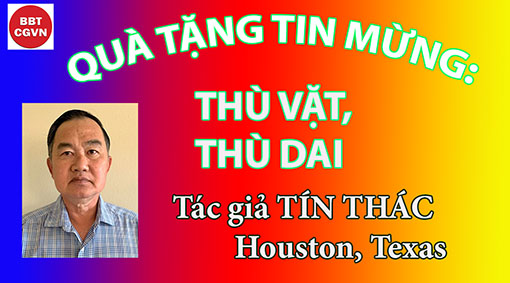 QUÀ TẶNG TIN MỪNG:Vài suy tư trong Mùa Chay           THÙ VẶT, THÙ DAI Tác giả: Tín ThácHouston, TexasKính mời theo dõi video tại đây:https://bit.ly/3cabU5BTôi có cái tật nhớ dai, cái này nó làm khổ tôi lắm. Tôi hơi nhỏ con, nhút nhát nên dễ bị người ta ăn hiếp. Khi bị như vậy, tôi chỉ biết lầm bầm bỏ đi, nhưng được cái tôi có ít kẻ thù, vì ai thù chi cái thằng nhóc như tôi. Tôi lại hay bị nhạy cảm và thương tổn, nên nhiều khi cũng dễ phát cáu. Ngày xưa Mạnh Tử nói rằng: “Nhân chi sơ bản thiện”- con người sinh ra vốn tính thiện; rồi Tuân Tử lại nói: “Nhân chi sơ bản ác”- con người sinh ra vốn tính ác, cái nào tôi cũng thấy có phần đúng. Con người thì ai cũng thương yêu cha mẹ, anh em họ hàng mình, xóm làng mình, đồng lọai mình. Đồng thời, con người cũng lại phản kháng với các cá thể khác xung quanh, bất kể là ai, kể cả cha mẹ, anh em, v.v… Trong sự phản kháng đó, hình như có nhiều cấp độ: từ hờn, rồi giận, ghét, không ưa, thành kiến, hận, và căm thù. Cấp độ này thường hay diễn tiến theo tuổi tác.Hồi còn tiểu học, tụi tôi chỉ biết HỜN thôi, mà hờn thì giỏi lắm chừng 5, 10 phút. Lũ con trai thường chia phe chơi trò đánh giặc, bắn phằng; nhiều khi quá hăng máu cũng sứt đầu mẻ trán. Còn chơi trò u mọi, bị ôm kéo tuột cả cái quần đùi lò xo. Lại có đứa chơi ác, đè đầu tôi xuống, lột quần ra, và bắt đỉa bỏ vào mông làm tôi chết khiếp. Tôi hờn nhưng không thể thù được vì thiếu chúng thì tôi chơi với ai. Còn đám con gái, chuyên cặp đôi tôi với bạn M., lại còn hạch sách dò tìm từng chấm từng phẩy, tức không chịu được. Tôi hờn nhưng không thể thù được vì tụi nó hay cho tôi ăn me chấm mắm ruốc. Hờn chi hờn lâu kẻo không đứa nào chơi với mình.Rồi lớn lên một tí, khi vào Tiểu Chủng Viện. Tôi thấy lòng mình biết GIẬN. Nhưng giận thì cũng chỉ vài ngày. Tính tôi nhút nhát, lại có cái mặt khờ khờ nên dễ bị ăn hiếp. Có một thằng nhỏ hơn tôi, mà nó lấm lắt lắm, cứ lấy tay chọt vào hông tôi, thấy tôi nhịn nó làm tới, ăn hiếp tôi ra mặt. Tôi giận nhưng không thể thù được vì nó là đứa ngồi chung bàn ăn với tôi. Nhưng tôi chơi “chiêu”, một hôm tôi thách đấu với một đứa to hơn tôi, bạn bè cổ vũ nhiệt tình trên sân cát; kể từ đó thằng nhóc cạch mặt tôi luôn. Rồi có thằng chơi banh rất giỏi, nhưng nó hay chơi xấu tôi. Tôi giận nhưng không thể thù được vì nó là đồng đội của tôi, từng sát cánh chiến đấu cho màu cờ sắc áo. Rồi có một lần, một thằng bạn chơi quá xấu với tôi, tôi đánh nó một trận bất phân thắng bại. Tôi giận nhưng không thể thù được vì nó là đứa hay dấm dúi bánh kẹo cho tôi nhiều nhất. Ôi bạn bè thân thiết, giận dai làm gì cho mệt.Tới tuổi trưởng thành 20-30, tuổi biết THƯƠNG biết GHÉT; nhưng mà gặp mặt mới ghét à nhen. Tôi thấy mấy thằng bạn, râu mới lún phún, tập tành uống rượu, mặc quần ống loa, tóc chải óng mượt, cái mặt vênh vênh, tướng đi thì khệnh khạng, thấy mà phát ghét. Ghét nhưng không thể thù được vì nhiều lần đám này đèo tôi đi uống cà phê, xem xi nê. Còn mấy cô mới lớn, bắt đầu tí son phấn, đi ỏng a ỏng ẹo, quần jean áo pull hở rốn, ăn nói nhả nhớn, làm giá làm cao, thấy mà ớn. Tôi ghét nhưng không thể thù được vì họ là cô gái láng giềng mà tôi hay len lén liếc nhìn và si mê. Lúc ấy, sự ghét sự thương nó lẫn lộn với nhau, sao thật đáng yêu.Tuổi 30-40, chín chắn rồi đây. Cái ghét trong tôi biến hóa thành cái KHÔNG ƯA. Cái này hơi nặng hơn, không phải khi thấy, mà cả khi nghe người ta cũng dị ứng. Có một thằng bạn chơi thân với nhau, nhưng hai tính cách hoàn toàn khác nhau. Tính nó quá thẳng, hay nói “mánh khóe” người khác, đôi khi chọt vào nỗi đau của họ, ai không hiểu thì dễ mất lòng. Tôi không ưa nhưng không thể thù được vì tôi với nó nặng nợ với nhau, tâm sự hằng đêm bên nhau, nhiều lần bệnh hoạn vào sinh ra tử có nhau. Còn cô kia, có nhiều học thức, nhưng hay lý luận ngược đời, ăn nói cao ngạo, hành động lập dị. Tôi không ưa nhưng không thể thù được vì cô ta là người tôi ngưỡng mộ, và đeo đuổi bấy lâu nay. Cái không ưa này có thể lặp đi lặp lại, nhưng không làm khổ tôi là mấy, vì nó chỉ ám tôi có thời, có lúc. Nó chỉ xợt xợt ngoài da thôi.Rồi 40-50, người ta bắt đầu lý luận, cách điệu từ ngữ, từ không ưa biến thành THÀNH KIẾN. Tôi có một người đồng nghiệp, tính cũng tốt, nhưng phải cái tật đãi bôi, rồi cường điệu vấn đề. Tôi thành kiến nhưng không thể thù được vì anh ta là thầy dạy của mấy đứa con tôi. Lại nữa, có một vị chức trọng hay lớn giọng, hò hét trịch thượng. Tôi có thành kiến nhưng không thù được vì ông ta là phó chủ tịch hội đồng giáo xứ. Rồi có một linh mục kia rất khó khăn, không bao giờ nở một nụ cười. Tôi có thành kiến nhưng không thể thù được vì ngài là cha sở của mình. Thành kiến nó làm cho chúng ta mệt đầu mệt óc lắm, nó quấn quít ta lắm.Tới 50-60, con người suy tư nhiều hơn, sâu lắng hơn, nhớ nhiều hơn, người ta lại HẬN. Hận là vì họ từng bị tước đoạt quyền lợi, bị xâm phạm thể xác, xúc phạm danh dự, làm mất tương lai hay hạnh phúc gia đình. Tôi có nhiều vố bị đau lắm. Có lần có người tranh giành một cây mít rõ ràng là của tôi, tôi phải thua nhịn. Tôi hận nhưng không thể thù được vì bà là mẹ của bồ cũ tôi. Rồi tôi cho đất một người khác, chỉ yêu cầu để lại cho tôi cây mít. Mít trái, mít cây hắn xơi luôn. Tôi hận nhưng không thể thù được vì đó là ông anh họ tôi. Lại có một người hay ganh tị với chúng tôi, đặt điều nói xấu, bôi nhọ gia đình tôi. Tôi hận nhưng không thể thù được vì cô ấy là láng giềng tôi. Khi đến đất Mỹ, tôi đã xa họ rồi, tôi lại nhớ họ, tôi vui vẻ gởi cho họ ít quà trong dịp lễ tết. Rồi thay đổi chính quyền, họ giết chết ba tôi, cướp nhà, xua đuổi chúng tôi lên nơi rừng sâu nước độc, chịu đói chịu khát. Tôi hận biết bao nhiêu, hận nhưng không thể thù được vì họ cũng là đồng bào của tôi. Cái hận này nó làm ta day dứt lắm, dễ lên máu, ăn không ngon, ngủ không yên.Những hờn, giận, tới hận kia không chỉ đối với người ngoài đâu, mà ngay cả đối với những người ruột thịt. Nhiều khi tôi cũng hờn cha mẹ, giận vợ con, ghét anh em, không ưa họ hàng, thành kiến bạn bè, hận xóm hận làng. Bao nhiêu thứ ấy cũng không thể thù được, vì họ là máu thịt tôi, là thân cận tôi.Tới 60, bắt đầu già nua, sức khỏe đi xuống, thất nghiệp, về hưu, bao nhiêu mộng ước không thành, thất vọng, cuộc sống không còn nhiều ý nghĩa. Người ta miên man nhớ lại những ai đã gây cho họ thân bại danh liệt, làm tan nát gia đình họ, tương lai họ; và họ bắt đầu CĂM THÙ. Tôi đang bắt đầu bước vào tuổi 60, và tôi đang sợ những điều này. Tôi có nghe những chuyện cha mẹ từ mặt con cái; vợ chồng mắng chửi nhau, không thèm nhìn mặt nhau, hết tình hết nghĩa, rồi lôi nhau ra tòa ly dị. Rồi anh chị em ruột chém nhau sứt đầu mẻ trán, chỉ vì tranh nhau vài tấc đất. Bạn bè cạch mặt nhau, thề sống thề chết, có tao thì không có mày. Và chưa hả cơn căm thù, lại lôi vô cả dòng cả họ; xưa, đôi trẻ Rômêô và Juliét phải chết tức tưởi, vì mối thù truyền kiếp giữa hai dòng họ. Tôi lại nghe rằng, những vị ái quốc đáng kính như Trump và Mc Cain, có thể bắt tay với kẻ đã cầm tù mình, nhưng lại thề thốt tới chết cũng không thèm nhìn mặt nhau; ghê thật. Rồi vì một lý do cỏn con nào đó, mà dân tộc này căm thù dân tộc kia, nổ ra chiến tranh hằng chục năm trời, gây bao đau thương chết chóc. Cái căm thù này nó ghê gớm lắm, nó đi vào xương vào tủy, con người lúc nào cũng thấy lành lạnh. Cái căm thù này khó có thể dập tắt được, cũng vì cái tôi quá nặng, đã trở thành cái tội vậy.Vậy thì khi nào chúng ta có thể tha thứ? Chắc có chứ, vì như Mạnh Tử nói: “Nhân chi sơ bản thiện”; từ bé sơ sinh đẹp tựa thiên thần thì trở về cũng là thiện nhân. Tôi nghĩ khi chúng ta già rồi, khi 70, 80 hay 90, lúc lưng còng sức yếu, nhận thức được lẽ vô thường, hiểu được phần nào chân lý, muốn quay về cội nguồn, tâm ta lắng đọng, lòng ta bao dung thì ta sẽ dễ dàng tha thứ (nhưng chưa chắc đâu). Thời gian khiến chúng ta thêm gian ác thì cũng chính thời gian làm cho chúng ta biết yêu thương hơn. Và ngay cả khi chúng ta không còn họ để yêu thương, để tha thứ vì họ đã ra đi; nghĩa tử là nghĩa tận. Xin bạn cùng tôi một lời nguyện cầu.Chúa Giêsu dạy chúng ta: “Hãy yêu thương kẻ thù ngươi” và “Hãy tha thứ cho anh em ngươi 70 lần 7” (nghĩa là tha mãi mãi, không có giới hạn, xem Mt 18,22), khó quá phải không bạn, tôi cũng vậy. Chúa cũng đòi hỏi chúng ta không phải đến già mới tha thứ, mà phải biết yêu thương và tha thứ mọi lúc, mọi nơi, và mọi hoàn cảnh. Chúa đòi hỏi thì Ngài cũng bày cho chúng ta một cách thế: là cho chúng ta một chữ “VÌ”, đơn giản vậy đấy. Vì ai đó, đã là cái gì của chúng ta mà ta không thể thù ghét được, mà ta phải yêu thương họ, tha thứ họ. Thiên Chúa không dạy chúng ta bằng lời mà thôi, Ngài còn nêu gương cho chúng ta bằng chính cái chết của Ngài trên Thập giá. 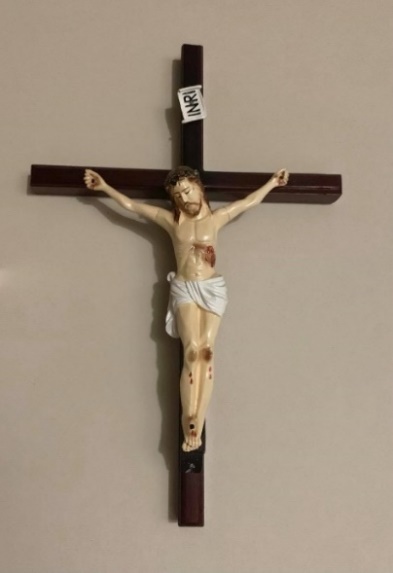 Thiên Chúa đã không thù ghét mà tha thứ cho chúng ta, vì chúng ta là con cái Ngài; cớ sao chúng ta lại thù ghét và không tha thứ cho anh em mình, vì họ cũng là con cái Thiên Chúa, là đồng loại của chúng ta, là chính hiện thân của Thiên Chúa.Houston, ngày 26 tháng 2, năm 2021Tác giả Tín ThácHẹn gặp lạiVỀ MỤC LỤC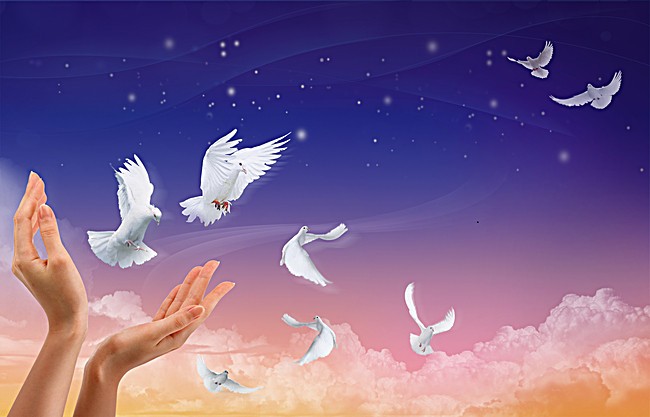 Tấm ảnh bên đây là để diễn tả về một “đặc tính” của Giáo Hội: Giáo Hội – bí tích của Hy Vọng…Bí tích là gì vậy, bạn trẻ? Giáo lý cho chúng ta định nghĩa: Bí Tích là dấu bề ngoài Đức Giê-su lập để ban ơn bề trong cho chúng ta…Khi nói Giáo Hội là Bí Tích của Hy Vọng – với định nghĩa về Bí Tích trên đây – thì Giáo Hội muốn chúng ta nhận ra nơi Giáo Hội những dấu chỉ diễn tả niềm Hy Vọng…và chính Đức Giê-su muốn có những dấu chỉ ấy nơi Giáo Hội do Người thiết lập để mang lại cho nhân loại và cho mỗi chúng ta niềm hy vọng vào một cuộc sống hạnh phúc triền miên – nghĩa là hạnh phúc trong hôm nay : nỗi niềm hạnh phúc của người đi đường, và hạnh phúc trong mai ngày: nỗi niềm hạnh phúc của người đã đến đích…Với ước muốn có được những dấu chỉ của niềm Hy Vọng vốn là bản chất của người trẻ, chúng ta cùng với Đức Thánh Cha cất bước VIII …để đến với Giáo Hội luôn trẻ trung và sẵng sàng để nên trẻ trung…Đầu tiên - ở số 34 – Đức Thánh Cha trình bày cho bạn trẻ - và dĩ nhiên là cho mọi người – nét trẻ trung của Giáo Hội…Giáo Hội đã được thiết lập từ cuộc trao đổi giữa Chúa Giê-su và các môn đệ với câu hỏi: “Người ta nói Con Người là ai?… và sau khi các môn đệ cho hay người thì bảo thế này, người thì nói thế kia, Đức Giê-su trực tiếp hỏi: “Còn anh em, anh em bảo Thầy là ai?” Rất nhanh nhẹn và đầy xác tín, ông Phê-rô thưa: “Thầy là Đấng Ki-tô – Con Thiên Chúa Hằng Sống.” Đức Giê-su long trọng tuyên bố: “Này anh Simon, con ông Giô-na, anh thật là người có phúc, vì không phải phàm nhân mặc khải cho anh điều ấy, nhưng là Cha của Thầy, Đấng ngự trên trời. Còn Thầy, Thầy bảo cho anh biết: anh là Phê-rô, nghĩa là Tảng Đá, trên Tảng Đá này, Thầy sẽ xây Hội Thánh của Thầy, và quyền lực Tử Thần sẽ không thắng nổi. Thầy sẽ trao cho anh chìa khóa Nước Trời: dưới đất, anh cầm buộc điều gì, trên trời cũng sẽ cầm buộc như vậy; dưới đất, anh tháo cởi điều gì , trên trời cũng sẽ tháo cời như vậy .” (Mt 16, 13 –19; Mc 8, 27 – 30; Lc 9, 18 – 21) …Vậy dấy - bạn trẻ - Giáo Hội hình thành từ ngày đó …cho đến hôm nay…và cho đến ngày Thành Toàn…Tính theo thời gian của con người…thì cũng đã trên dưới 2.000 năm – chưa kể giai đoạn chuẩn bị tiệm tiến của Dân Chúa thời Cựu Ước…Tuy nhiên Giáo Hội không già, ngược lại trẻ luôn, bởi Giáo Hội luôn thức thời trong trình bày về Đức Giê-su và Ơn Cứu Chuộc bằng ngôn ngữ của mọi thời đại và của mọi nền văn hóa trên mặt đất trần gian này cũng như bởi Giáo Hội có mặt trong mọi ngõ ngách, nơi mọi thân phận…và ở mọi hoàn cảnh… để công bố Ơn Bình An và Lời Cứu Thoát…Chính vì vậy, Đức Thánh Cha cho người trẻ chúng ta hiểu rằng : lịch sử của Giáo Hội thì dài nhưng Tình Yêu làm nên lịch sử đó…thì luôn luôn mới mẻ, bởi Giáo Hội luôn được nhắc nhở phải trở về với “tình yêu thủa ban đầu” (Kh 2 , 4)…Mà cái “thủa ban đàu lưu luyến ấy” (Thơ Thế Lữ) , Thiên Chúa giữ và làm cho nó ngày càng “thanh tân”, ngày càng “mới mẻ”…Đức Thánh Cha dạy rằng : “ Với một lịch sử lâu dài và luôn sống động, đang khi hướng tới sự hoàn thiện con người trong thời gian và hướng tới những định mệnh cuối cùng của lịch sử và của đời sống, Hội Thánh thực sự là tuổi trẻ của thế giới.” Trong Hội Thánh luôn trẻ trung ấy, “người ta luôn luôn có thể gặp được Đức Ki-tô là người đồng hành và người bạn của giới trẻ.” [35] …Tuy nhiên sự trẻ trung của Hội Thánh phải được hiểu và nhận ra cho đúng ý nghĩa đẹp nhất của nó – nghĩa là không cố tình đóng khung trong sự già nua, tê liệt của những rườm rà quá khứ, đồng thời cũng không buông thả mình trong những mời mọc mà thế giới cho rằng là “mới mẻ”… để rồi đánh mất căn tính của mình…Hội Thánh “trẻ trung khi là chính mình”, khi tìm nhận “sức mạnh luôn mới mẻ của Lời Chúa, của Thánh Thể, của sự hiện diện của Đức Ki-tô và sức mạnh Thánh Thần của Người mỗi ngày”…Giáo Hội nên “mới mẻ” từng ngày khi Giáo Hội “sống và truyền thông kỹ năng sống” Lời dạy của Chúa, siêng năng đón nhận Chúa Thánh Thể…và bằng lòng với những thách đố Thánh Thần khơi dậy để làm cho cuộc sống, làm cho con người và làm cho môi trường sống chan hòa ân sủng của Thiên Chúa Cha - Con – và Thánh Thần…Sự thánh thiện – hiểu như sự “mới mẻ thanh tân và nguyên tuyền” - một trong bốn đặc tính của Giáo Hội duy nhất – thánh thiện – công giáo – và tông truyền – chúng ta phải hiểu như thế nào?Trong một lần tiếp kiến chung dịp tháng 10 năm 2013 dành cho khoảng 50 nghìn khách hành hương, Đức Thánh Cha Phanxicô đã chia sẻ:“Giáo Hội thánh thiện không phải vì công trạng của chúng ta, nhưng là vì Thiên Chúa làm cho Giáo Hội nên thánh, đó là hoa trái của Thánh Linh và các Hồng Ân của Chúa. Không phải chúng ta làm cho Giáo Hội nên thánh, nhưng là Thiên Chúa, là Chúa Thánh Linh, trong tình thương, Người làm cho Hội Thánh nên thánh thiện.[…….]Chúng ta là một Giáo Hội gồm những người tội lỗi, và trong tư cách là những người tội lỗi, chúng ta được kêu gọi để cho mình được Thiên Chúa biên đổi, canh tân và thánh hóa, Giáo Hội là thánh thiện, nhưng không khước từ tất cả chúng ta, vì Giáo Hội kêu gọi tất cả, Giáo Hội đón nhận người tội lỗi. Giáo Hội cũng mở rộng đối với những người xa xăm nhất, kêu gọi tất cả hãy để cho mình được lòng từ bi, sự dịu hiền và tha thứ của Chúa Cha ấp ủ…Chúa trao tặng mọi người cơ hội được gặp gỡ Người, tiến bước về sự thánh thiện.” – nghĩa là nên trẻ trung và mới mẻ luôn…Đức Thánh Cha nhắc nhở người trẻ ki-tô hữu cố gắng để có một nếp sống“không tách biệt” với người khác quanh mình, nhưng sống để người chung quanh cảm nhận được rằng chúng ta là anh em, là cận thân của họ, nhưng đồng thời cũng “can đảm sống khác biệt” với tinh thần thế tục…khi có và biết nuôi dưỡng những “ước mơ khác người” với nỗ lực trình bày “vẻ đẹp của sự quảng đại, tinh thần phục vụ, sự trong sạch, dũng cảm, tha thứ, trung thành với ơn gọi riêng, của cầu nguyện, tranh đấu cho công lý và công ích, yêu thương người nghèo và tình thân hữu với mọi người.”Ở số 37, Đức Thánh Cha kêu gọi người trẻ giúp cho Hội Thánh “luôn giữ được tinh thần trẻ trung, không băng hoại, không dừng lại, không kiêu hãnh, không biến thành giáo phái, nhưng trở nên nghèo khó và có khả năng làm chứng, luôn gần gũi với những người hèn kém và bị bỏ rơi…”Và để nói lên khao khát sống trẻ, Giáo Hội đã có hai cuộc tấn phong đặc biệt trong thời gian vừa qua:- Cuộc tấn phong Bậc Đáng Kính cho cậu bé 17 tuổi Darwin Ramos – người của khu ổ chuột Pasay – Phi Luật Tân và là một cậu bé tàng tật sống bằng nghề ăn xin…Điểm đặc biệt của Darwin là luôn kết hợp với Chúa và – bằng nụ cười tươi sáng – cậu luôn mang niềm vui đến cho mọi người…- Cuộc tấn phong Chân Phước cho cậu bé 15 tuổi Carlo Acutis ngày 10.10.2010 với công sức của một chuyên viên máy tính đã sử dụng phương tiện kỹ thuật số để lan rộng tình yêu Thánh Thể cũng như Lời Chúa đến cho và với mọi người…Và - ở những số 39 – 40 – 41 & 42 – Đức Thánh Cha lưu ý việc Hội Thánh cần quan tâm đến các dấu chỉ thời đại…Thế nhưng “dấu chỉ thời đại” là gì, thưa bạn trẻ? Dĩ nhiên không phải là chuyện tử vi, bói toán, thời vận…như bao nhiêu người – cả người trẻ lẫn những người thành công trong lãnh vực làm ăn – thường hay nghĩ tới…Trong niềm tin của người Ki-tô hữu…thì “dấu chỉ thời đại” ám chỉ một biến cố nào đó trong lịch sử như một “điềm” – một dấu hiệu cho thấy có sự hiện diện và can thiệp của Thiên Chúa…Khi kêu gọi việc quan tâm đến các “dấu chỉ của thời đại”, Đức Thánh Cha muốn nhấn mạnh đến một số vấn đề:- Hội Thánh phải phản ánh Đức Ki-tô…và – do đó – Hội Thánh phải biết trân trọng quan điểm và những phê bình của người trẻ…để có thể có những thay đổi…- Các vụ bê bối về mọi mặt nơi những thừa tác viên có chức thánh cũng như thái độ xa cách người trẻ hoặc thu động đối với người trẻ trong các cộng đồng cơ bản…làm cho người trẻ không muốn gần gũi với Hội Thánh…- Một Hội Thánh thiếu khiêm tốn, luôn tìm cách để tự phòng thủ, không biết lắng nghe, không chấp nhận để bị chất vấn…sẽ chỉ là một viện bảo tàng…trình bày những cũ kỹ…chỉ để “chiêm ngưỡng” …Đấy là những “dấu chỉ” – những “thời điềm” của hôm nay – mà Giáo Hội phải nhận ra, bởi đấy cũng là những điều Thiên Chúa muốn Giáo Hội lưu tâm hầu làm cho mình trở nên trẻ trung và không đánh mất giới trẻ - con cái mình…Thời Xuân Thu có một thần đồng tên là Hạng Thác…Ngày kia, Hạng Thác cùng đám bạn chơi trò chơi xây thành trên đường, dùng bùn đắp lên một tòa thành bằng đất…Đúng lúc Khổng Tử ngồi trên xe ngựa cùng học trò chu du liệt quốc…Những đứa trẻ thấy xe ngựa thì tránh, nhưng Hạng Thác vẫn ngồi yên trong tòa tháp trên đường của mình…Khổng Tử xuống xe hỏi: “Xe ngựa đến rồi, vì sao cậu không tránh ra?” Hạng Thác ngẩng đầu nhìn Không Tử thưa: “Thánh nhân đã nói: con người phải trên thông thiên văn, dưới tường địa lý, giữa rõ nhân tình…Từ xưa đến nay, chỉ nghe qua xe có thể đi vòng qua thành mà chạy…chứ chưa hề nghe đến chuyện dời thành qua để xe đi bao giờ”… Khổng Tử cảm thấy Hạng Thác nói rất có đạo lý…bèn gọi học trò đánh xe đi đường vòng mà qua…Ông nói với Hạng Thác rằng : “Cậu nhỏ tuổi vậy mà đã hiểu được không ít đạo lý !” ...Đức Thánh Cha nhắn nhủ:Chúng ta hãy xin Chúa giải thoát Hội Thánh khỏi những kẻ muốn làm cho Hội Thánh già đi, giam hãm Hội Thánh trong quá khứ, kềm hãm hay làm cho Hội Thánh bị tê liệt. Chúng ta cũng hãy xin Chúa giải thoát Hội Thánh khỏi mọi cám dỗ khác : tin rằng mình trẻ trung vì đã chấp nhận tất cả những gì thế giới mời mọc, tin rằng mình đổi mới vì đã quên đi sứ điệp của mình mà bắt chước người khác. Không! Hội Thánh trẻ trung khi Hội Thánh là chính mình, khi Hội Thánh đón nhận sức mạnh luôn mới mẻ của Lời Chúa, của Thánh Thể, của sự hiện diện của Đức Ki-tô và sức mạnh của Thánh Thần mỗi ngày. [số 35] Lm Giuse Ngô Mạnh ĐiệpVỀ MỤC LỤCCó thể tự bảo vệ cơ thể với côn trùng cắn và đốt không?Rủi ro bị ong hoặc ong bò vẽ cắn thấp nhất vào mùa xuân khi các côn trùng mới bắt đầu làm tổ và cao nhất vào mùa hạ và mùa thu khi một tổ ong có tới 2000 hoặc 3000 con. Nguồn thực phẩm chính của chúng là hoa, vì thế các thửa vườn và đồng ruộng có nhiều hoa dại là nơi mà quý vị thường bị tấn công.Bởi vì ong và ong bò vẽ được các mầu sáng quyến rũ, cho nên an toàn nhất là khi ra ngoài quý vị mặc quần áo vải mầu nâu nhạt xỉn. Vải này không những có mầu nhạt nhưng đan rất chặt khiến các loại côn trùng không đốt được.Cũng nên tránh dùng nước hoa, dung dịch có hương thơm hoặc thuốc xịt tóc bởi vì mùi thơm của chúng sẽ lôi cuốn các côn trùng. Khi dùng chất đuổi côn trùng nên đọc kỹ các chỉ dẫn của nhà sản xuất.Quý vị nên làm gì khi bị côn trùng đốt?Nếu quý vị bị ong bò vẽ hoặc ong bắp cầy đốt, hãy đuổi chúng đi rồi chườm nước đá cục lên chỗ bị cắn. Nếu ong để lại ngòi ở da, hãy nhẹ nhàng lấy nó đi bằng lưỡi dao hoặc móng tay rổi rửa với nước và xà bông. Chườm chỗ đốt với nước đá để ngăn nọc độc được da hấp thụ. Nếu mặt của người bị đốt xưng, khó thở hoặc các dấu hiệu khó khăn gì khác thì phải kiếm chăm sóc y tế. Quý vị thường bị dị ứng trầm trọng thì nên mang theo một ống adrénaline chích.Lấy nọc côn trùng đốt ra cách nào?Những sinh vật nhỏ bé chuyên hút máu thường hay ẩn náu ở bụi rậm, nơi có nhiều cỏ. Khi côn trùng đốt, cơ thể của chúng có rất nhiều máu. Ai cũng muốn loại chúng ngay, nhưng vì đầu của chúng bị kẹt ở dưới da cho nên quý vị phải lấy nó ra. Bôi chất dầu đặc sẽ che kín ống thở của chúng và sinh vật đó sẽ buông ra trong vòng 30 phút. Và côn trùng có thể lấy ra với một cái nhíp.Con cóc có gây ra mụn cóc không?Có rất nhiều câu chuyện cũ về các u bướu lành này. Thí dụ như người ta thường nói là chúng có thể chữa bằng các vị phù thủy, bùa mê hoặc bằng cây dại có mật ngọt như sữa. Thực ra một số mụn cóc tự biến đi một cách bí mật cũng như khi chúng xuất hiện và chuyện này xẩy ra sau khi một môn thuốc gọi là kỳ diệu được dùng. Đó có lẽ là lý do mà thường thường câu chuyện dân gian lan rộng.Điều nguy hiểm nhất là tự cắt mụn cóc. Ngoài rủi ro gây nguy hiểm cho chính mình vì có thể dùng các dụng cụ chưa được khử trùng. Do đó quý vị có thể lại gây ra các mụn cóc khác. Nhiều dược phẩm bán tự do  có thể công hiệu. Riêng với các mụn cóc ở chân thì quý vị cần đến nhân viên y khoa khám chữa.Tại sao quý vị giống như quả mận khô sau khi tắm?Tắm kéo dài đầy đủ tiện nghi có thể rất thư dãn nhưng tạm thời làm suy yếu một trong những điều quý của da: đó là khả năng không thấm nước mà bình thường da vẫn có. Nếu da hết thấm nước, quý vị sẽ bị đẫm nước mỗi khi tắm hoặc bơi. Chất có trách nhiệm là keratin, một loại chất đạm do các tế bào đặc biệt ở biều bì tạo ra. Keratin là chất bảo vệ không những đối với độ ẩm mà còn đối với vi trùng và nhiều chất gây kích thích cho da.Trong khi tắm, lớp trên cùng của da hấp thụ nước, xưng lên và vì vậy khi bước ra khỏi buồng tắm, da của quý vị có nhiều vết nhăn giống như quả mận khô. Sau một thời gian, nước bốc hơi khỏi các tế bào, da lấy lại hình dáng bình thường và các nếp nhăn biến mất.Liệu quần áo có gây tổn thương gì cho da?Nhiều người bị dị ứng khi tiếp xúc với một vài chất như len và lông thú vật. Ít được biết tới là dị ứng do tiếp súc với các quần áo làm bằng da. Áo khoác bằng da hoặc dép da có thể gây ra các lấm tấm nhỏ trên da. Việc này đặc biệt đúng nếu các chất dùng để thuộc da lấy từ loại thảo mộc có cây chất độc thường xuân. Chẳng hạn băng mũ bằng da có thể gây ra những nốt nhỏ ở trên da đầu.Các phản ứng đó không phải lúc nào cũng xẩy ra bằng các chất hóa học hoặc vải vóc. Khi quần áo quá chật, nóng quá và độ ẩm đọng lại, sẽ tạo ra ngứa và làm trầm trọng dị ứng sẵn có.Dây thung nhân tạo để đeo quần và các đồ lót cũng có thể gây ra ngứa.Tại sao quý vị có da dầy ở bàn chân và bàn tay?Da dầy ở bàn chân là sự dầy lên của các lớp da khi nó bị sức ép và bị trầy. Thí dụ như khi mang giầy quá chật hoặc khi có cọ sát ở gót chân thì chúng sẽ xuất hiện và thường thấy ở bàn tay vì làm việc bằng tay.Da dầy ở bàn chân thường thấy ở các ngón chân và có hình nón. Khi lớn lên, lớp da dầy này chịu sự tăng sức ép khiến cho nó ăn sâu vào các lớp da ở dưới rất đau. Có hai loại: loại cứng thấy ở trên mặt bên ngoài của chân và loại mềm ở giữa các ngón chân.Để tránh hãy mang giầy vừa khít. Dùng một dung nham xốp và nhẹ nhất là sau khi tắm có thể giảm bề dầy của chúng. Tuy nhiên có thể cần một chuyên viên về chân để cắt bỏ. Quý vị có thể tránh nó bằng cách bảo vệ da, thường thấy ở khớp xương của ngón chân cái, với một miếng lót bằng bọt biển.Bác sĩ Nguyễn Ý Đức, MD.VỀ MỤC LỤCLỜI TẠM BIỆT: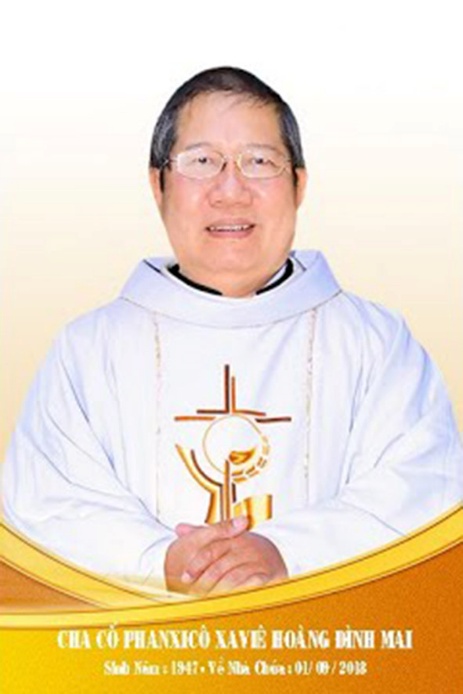 Nhân ngày giỗ 2 năm 01.9.2020Kính xin mọi người hiệp thôngcầu nguyện cho Cha CốPX. Hoàng Đình MaiXin chân thành cám ơnQuán trọ đời chân trần nay đã mỏi,Chào mọi người tôi tạm biệt ra đi,Đột ngột chia tay chẳng kịp nói gì.Xin nhắn gửi đôi lời ai ở lại:"Quà Tặng Tin Mừng" đang đợi tiếp theo..."Cơm Yêu Thương" giúp ung thư ngặt nghèo.Đa tạ tấm lòng chung tình bác ái.Làm đẹp lòng Thiên Chúa: giáng Hồng Ân.Kính báo: Mọi sự giúp đỡ cho chương trình Quà Tặng Tin Mừng và Cơm Yêu Thương, xin vui lòng liên lạc BBT CGVN  conggiaovietnam@gmail.com  Để tưởng nhớ và tri ân Lm Gã Siêu Hoàng Đình Mai, Đặc San GSVN sẽ cho đăng mỗi kỳ một Chuyện Phiếm của Gã Siêu.THÂN PHẬN ĐỜN ÔNGViệt Nam vừa mới trải qua cơn đại dịch cúm gà. Không phải chỉ có gà mà thôi đâu nhé, nhưng còn có cả những loại gia cầm khác, như vịt, ngan, ngỗng… Hơn thế nữa, không phải chỉ có gia cầm mà thôi đâu nhé, nhưng còn có cả những loại chim chóc sống trên rừng cũng như sống trong lồng. Ở đâu dịch bệnh xuất hiện, thì ở đó lập tức mọi gà vịt… đều bị thu gom đem chôn hay đem đốt trong đường bán kính ba cây số.Thiệt hại do dịch bệnh này gây nên lên tới hàng mấy chục triệu đô la, ấy là chưa kể tới gần hai chục mạng người phiêu diêu miền cực lạc vì bị lây nhiễm.Ngoài ra, dịch bệnh này còn tạo nên những tình huống giở khóc giở cười, giở mếu máo, gã xin ghi lại để nhỡ lần sau gặp phải thì còn biết đường che chắn, chứ đừng kín trước, hở sau.Thứ nhất, thật tội nghiệp cho những gia đình nghèo. Vợ chồng và con cái làm lụng quần quật, chắt chiu bao nhiêu năm tháng mới gầy được một đàn vịt đẻ. Vào một buổi sáng đẹp trời, đàn vịt đẻ đang tung tăng bơi lội dưới ao, thì bỗng cán bộ thú y đến và phán:- Vùng này mắc…dịch.Và thế là a-lê-hấp, tóm cổ toàn bộ đàn vịt đẻ, cho vào bao tải mà đem đi chôn. Mặc cho đàn vịt đẻ giãy giụa kêu la:- Cạc, cạc, cạc…Vợ chồng và con cái chỉ còn biết đứng há hốc miệng mà trông theo đến độ ứa cả nước mắt. Không biết ngày mai sẽ ra sao, nếu không còn những đồng tiền bán trứng.Thứ hai, thật tội nghiệp cho những người nuôi chim kiểng. Khi lệnh đã được ban ra, thì tất cả những loài chim quí hiếm này cũng đều phải chịu chung một số phận như gà với vịt mà thôi.Báo “Tuổi Trẻ Chủ Nhật” số 1065 ra ngày 08.02.2004 có đăng một mẩu chuyện ngắn mang tựa đề “Tiếng gọi của con chim sáo” của tác giả Bích Ngân, đại khái như thế này:Sau nhiều năm tháng vừa học vừa làm, hai vợ chồng trẻ dốc toàn bộ vốn liếng mới thành lập được một trại gà nho nhỏ. Khi trại gà vừa mới ra lò thì anh chồng đột ngột qua đời. Trại gà liên tục phát triển vừa đúng một năm thì xảy ra dịch cúm. Thế là toàn bộ số gà nuôi trong trại đều bị cán bộ đến bắt và mang đi chôn, chỉ còn lại một con chim sáo.Hôm nay, chị vợ tổ chức lễ giỗ đầy năm cho anh chồng và cũng để nhớ tới đàn gà thân thương của mình đã bị…ngỏm củ tỏi. Đang lúc thắp nén nhang tưởng niệm, thì chị vợ bỗng giật mình vì nghe thấy tiếng nói quen thuộc:- Hằng ơi, anh yêu em lắm.Đó là tiếng nói của con chim sáo. Tiếng nói ấy khiến chị vợ cảm thấy như hồn anh chồng đã nhập vào nó. Thế nhưng cùng lúc đó, anh cán bộ thú y xuất hiện và bảo cho chị hay:- Cả chim sáo cũng phải hủy diệt.Suốt đêm, chị vợ trằn trọc không tài nào ngủ nổi. Cuối cùng, chị vợ quyết định mở lồng trả tự do cho con chim sáo. Và khi anh cán bộ đến, chị nói:- Đêm hôm qua, con chim sáo nhà tôi đã bị mèo vồ mất rồi.Chị vừa dứt lời, thì một giọng nói vang lên:- Hằng ơi, anh yêu em lắm.Thì ra đó vẫn là giọng nói của con chim sáo. Mặc dù được tự do, nhưng con chim sáo không nỡ rời xa chủ, nó bay vào kẹt tủ. Và bây giờ nó lên tiếng nói. Tiếng nói của nó là như một lời tố giác:- Lạy ông tôi ở bụi này.Và anh cán bộ thú y chỉ cần thò tay ra, chụp lấy và nhét vào bao. Còn chị vợ đứng nhìn. Những giọt nước mắt nóng hổi rơi trên gò má lúc nào cũng chẳng hay.Và để an ủi cho những khổ chủ, cũng như bù lỗ phần nào những thiệt hại, nhà nước đã qui định như sau:- Gia cầm đẻ, mười lăm ngàn đồng một con.- Gia cầm thịt, năm ngàn đồng một con.- Trứng, hai trăm đồng một quả.- Thức ăn gia cầm, ba ngàn đồng một ký.Có một anh chàng cắm dùi tại Vĩnh Long, chuyên nghề gây gà nòi để mang đi đá. Sau nhiều năm lăn lộn trong nghề, anh ta đã huấn luyện được một chú gà nòi, bách chiến bách thắng. Đá đâu thắng đó. Đá nhớn thắng nhớn, đá nhỏ thắng nhỏ, càng đá càng thắng. Có thể nói được rằng chú gà nòi của anh ta thuộc hàng bất khả chiến bại, nổi tiếng khắp vùng đồng bằng sông Cửu Long.Một ông phú hộ ở tận Lâm Đồng, cũng là dân mê đá gà, đã chấp nhận mua chú gà nòi của anh ta với gía hai mươi triệu đồng. Mặc dù tiếc đứt ruột, nhưng anh ta vẫn chấp nhận mang chú gà nòi đi bán, vì gia đình đang gặp phải nhiều khó khăn về tiền bạc.Sáng hôm ấy, anh ta hí hửng ôm chú gà nòi đem trao cho chủ mới. Thế nhưng, khi xe vừa mới qua khỏi Long An, thì liền bị công an ách lại, tịch thu chú gà nòi vì đã có lệnh cấm di chuyển và mua bán gia cầm. Thế là anh ta phải trở về nhà với hai bàn tay trắng, rồi sau đó phát khùng, phát điên.Nhìn vào bảng giá bù lỗ, gã bỗng cảm thấy tủi phận bởi vì gia cầm đẻ giá những mười lăm ngàn, còn gia cầm thịt giá có năm ngàn. Như vậy có nghĩa là một chị gà mái giá mười lăm ngàn, còn một anh gà trống chỉ có năm ngàn mà thôi. Mái gấp ba lần trống. Từ đó, nhân rộng ra trong xã hội hôm nay, quả thực đờn bà quí giá hơn đờn ông, không phải chỉ gấp ba, mà còn gấp bốn, gấy bảy và gấp…bội lần.Viết tới đây, gã bèn nhớ tới một câu “ranh ngôn” xác định bậc thang giá trị ở phương tây, vốn thường được quí ông thở dài não nuột mà nhắc tới như để ý thức về thân phận bèo bọt và răn đe cho chính mình:- Thứ nhất là trẻ nít,  Thứ hai là đờn bà,  Thứ ba là chó con,  Rồi thứ bốn mới tới đờn ông.Như vậy, phe đờn ông con giai từ xưa vốn đã vỗ ngực tự hào mình là “bậc tu mi nam tử”, thì bây giờ hãy cúi đầu xuống như muông chim, bởi vì mình chỉ nằm vào hàng bét giem, hàng chót hết của bậc thang giá trị mà thôi, thua cả chó con. Đúng như các cụ ta đã cay cú:- Ba đồng một mớ đờn ông,  Đem về mà bỏ vào lồng cho kiến nó tha.  Ba trăm một mụ đờn bà,  Đem về mà trải chiếu hoa cho ngồi.Thân phận cánh đờn ông con giai vốn dĩ đã đen như mõm chó. Thế nhưng, để sống cho đúng cái thân phận bẽ bàng của mình lại càng khó hơn, nhất là đối với những anh chàng đã trót dại kéo theo một cái “rờ mọc” là bà xã dấu yêu, sở dĩ như vậy bởi vì đờn bà con gái mãi mãi vẫn là một mầu nhiệm, mãi mãi vẫn là một nghịch lý, mãi mãi vẫn là một sự ngược đời và tréo cẳng ngỗng. Gã xin đưa ra những trường hợp cụ thể, trong đó những anh chồng ở vào cái thế việt vị, bất nhóc nhách, tiến thoái lưỡng nan.Trường hợp thứ nhất, đó là có những anh đờn ông luôn chăm chú việc nhà, làm tất tật mọi sự mà chẳng hề quản ngại, hay nề hà chi cả, từ sửa chiếc ghế gãy đến thổi cơm và may vá, đúng như tục ngữ đã nói: - Làm trai rửa bát quét nhà,   Vợ gọi thì dạ: bẩm bà…em đây.Thế nhưng, xem ra các chị đờn bà lại không ưa týp đờn ông mềm nhũn này là mấy, bởi vì phần lớn các chị thường mơ ước người yêu lý tưởng của mình phải là người có quyền có thế, phải là người xốc vác, dám đương đầu với mọi cơn gian nan thử thách, cũng như dám gánh vác những công việc lớn lao ngoài xã hội, trở thành một điểm tựa vững chắc cho mình nương nhờ. Người yêu lý tưởng ấy đã được tục ngữ mô tả:- Làm trai cho đáng nên trai,  Xuống đông đông tĩnh, lên đoài đoài yên.- Làm trai quyết chí tang bồng,  Sao cho tỏ mặt anh hùng mới cam.Tuy nhiên, quyền thế không phải là một quà tặng từ trời rơi xuống, không phải là một thứ tình cho không biếu không, nhưng là kết quả của biết bao nhiêu phấn đấu, của biết bao nhiêu bon chen, thậm chí của cả biết bao nhiêu luồn lách mới leo lên được ghế nọ ghế kia.Trong khi phấn đấu, bon chen, luồn lách như vậy, anh đờn ông thường tất bật ngược xuôi, bận rộn với hàng đống công việc, thành thử chẳng còn thời giờ dành cho vợ cho con. Điều này thì chẳng chị đờn bà nào ưa cả, bởi vì anh chồng phải là của riêng mình, trọn vẹn “chăm phần chăm”, không được chia sớt một ly ông cụ nào cả.Cũng trong chiều hướng đó, các cụ ta ngày xưa thường bảo:- Nhàn cư vi bất thiện. Sự nhàn rỗi vốn là nguyên nhân sinh ra những thói hư tật xấu.Vì nhàn rỗi, nên mấy anh đờn ông mới tụ họp đàn đúm rồi tổ chức ăn nhậu với nhau. Nhậu đến độ ngoắc cả cần câu, nhậu đến độ quên cả đường về. Nhậu đến độ sáng xỉn, chiều say và cả tối lăn cũng quay.Vì nhàn rỗi, nên mấy anh đờn ông mới tụ họp, gây sòng đỏ đen với nhau. Ngày xưa thì tổ tôm, xóc đĩa. Ngày nay thì xì phé, sập xám, cá độ bóng đá…nhiều khi mất toi cả cơ đồ, sản nghiệp:- Cờ bạc là bác thằng bần,  Áo quần bán hết, ngồi trần tô hô.- Cờ bạc là bác thằng bần,  Ruộng nương bán hết, chôn chân vào cùm.Dưới mắt các chị đờn bà thì những anh đờn ông nào quá rảnh rỗi, hay nói đúng hơn, những anh đờn ông nào quá lười biếng, chẳng dám động tay vào bất cứ công việc gì, chỉ thích làm dám đốc, dám xúi mà lại chẳng dám làm, những anh đờn ông nào trói gà không chặt, dài lưng tốn vải ăn no lại nằm… tất cả chỉ là hạng vô tích sự mà thôi.Các chị thích ngắm nhìn những anh đờn ông bận rộn và say mê với công việc. Tuy nhiên, nếu bận rộn và say mê đến độ quên cả vợ lẫn con, thì các chị lại chẳng thích tí nào. Ngoài ra, còn trở nên một mối nguy hiểm đe dọa sự ổn định và tồn tại của gia đình.Kinh nghiệm cho thấy: Thượng đế đã dựng nên người đờn bà để yêu và để được yêu. Nơi họ, trái tim nắm giữ địa vị ưu tiên, cũng như chiếm lấy vai trò số một. Họ không thể nào chấp nhận bị quên lãng.Không ít chị vợ đã hậm hực tức tối khi thấy anh chồng mê bóng đá hơn mê chính mình. Một chị vợ đã tâm sự như sau:- Vào những ngày nghỉ cuối tuần, mình chỉ mong anh ấy ở nhà để chia sẻ tâm sự và sống riêng với nhau, thế mà anh ấy vẫn cứ đi biệt, mất tăm mất tích. Không lao vào công việc thì cũng ngồi xòe hay ăn nhậu với các chiến hữu, tới tận sáng thứ hai mới vác xác về thì làm sao mà chịu nổi. Mình chỉ mong tìm lấy một bờ vai để tựa đầu mà cũng chẳng có.Rất nhiều cuốn phim đã mổ xẻ về đề tài này và thường dẫn tới một kết quả không mấy sáng sủa, đó là đổ vỡ tan tành.Chẳng hạn anh chồng là một bác sĩ, ban ngày thì miệt mài làm việc trong phòng thí nghiệm, ban tối về tới nhà lại chăm chú đọc sách, hết ngâm kíu này tới ngâm kíu khác. Mặc cho chị vợ đi vào giấc ngủ cô đơn. Và thế là chị vợ bèn tìm cách trả thù bằng cách tìm một anh bồ nhí, để giải khuây và lấp đầy những khoảng trống cho bõ ghét.Chẳng hạn anh chồng là một cảnh sát tận tụy với nghề nghiệp của mình. Ngày nghỉ có lệnh, cũng đi. Giữa đêm có điện thoại, cũng lập tức lên đường xuất phát. Mặc cho chị vợ luôn sống trong cảnh phập phồng lo sợ. Và cuối cùng chị vợ đành phải ca bản anh đi đường anh, tôi đi đường tôi, tình nghĩa đôi ta chỉ có thế thôi.Trường hợp thứ hai, đó là có những anh đờn ông vui vẻ chấp nhận chung sống cùng cái nghèo theo kiểu:- Người quân tử ăn chẳng cầu no, mặc chẳng cầu ấm.Hình như không bao giờ có được một đồng xu dính túi:- Việc nhà phó mặc cho bu nó,  Quắc mắt khinh đời cái bộ anh.Dưới mắt các chị đờn bà, những anh đờn ông loại này cũng chỉ là hạng vô tích sự, thậm chí còn được phong làm chuyên viên “bám váy vợ”. Các chị thường thích những anh đờn ông giỏi kiếm tiền. Trong những lúc riêng tư, các chị vốn hay chì chiết, đay nghiến và day dứt những anh chồng dốt kiếm tiền như sau:- Khốn khổ thân tôi lấy phải thằng chồng ngu ơi là ngu. Chồng người ta kiếm tiền như nước đem về nuôi vợ nuôi con. Còn anh thật là vô công rồi nghề. Sản nghiệp này đều do một mình tôi mà có. Rời cái tay tôi ra ấy hả, lập tức cái nhà này tiêu tùng liền.Kinh nghiệm cũng cho thấy: người ta thường lấy tiền để nhử đờn bà, người ta thường lấy đờn bà để nhử đờn ông và người ta thường lấy đờn ông để nhử…ra tiền. Đúng là một cái vòng lẩn quẩn.Thế nhưng, tiền nhiều bạc lắm lại nảy sinh ra những hệ lụy mà chẳng chị đờn bà nào muốn. Đúng vậy, khi còn hàn vi, anh đờn ông thường chí thú mần ăn, trung thành với vợ và chăm chỉ với con. Thế nhưng, khi tiền bạc đã rủng rỉnh thì lại thường hay “rửng mỡ”. Và cái thói rửng mỡ này thiên biến vạn hóa đến quỉ thần cũng không lường nổi.Có anh thì sau một ngày làm việc, thân thể bãi hoải, bèn phải đi tắm hơi một phát hay đi tìm mấy em vừa xoa lại vừa bóp, vừa mát xa lại vừa mát gần, nói một cách văn vẻ là  đi “vật lý trị liệu”.Có anh khi nhậu thì hay ngứa tay ngứa chân, bèn phải gác nhờ lên bờ vai hay cặp đùi của các em. Thậm chí còn táy máy chỗ này chỗ nọ.Có anh lại cứ đinh ninh:- Vợ người thì đẹp, văn mình thì hay.Thế nên bèn kết mô đen với một cô bồ nhí theo kiểu chán cơm nhà thì vác tù và mà đi ăn phở.Hơn thế nữa, như trên gã đã trình bày: người ta thường lấy tiền để nhử đờn bà. Những anh đờn ông rủnh rỉnh tiền bạc sẽ trở thành như một đốm lửa, khiến cho nhiều bà nhiều cô nhòm ngó và đeo bám, sẵn sàng hóa kiếp thành những con thiêu thân lao mình vào lửa. Chẳng thế mà bây giờ, mấy anh Việt kiều hay mấy ông Đài Loan xếnh xáng bỗng trở nên có giá trên thị trường hôn nhân. Điều này hẳn quí bà quí cô ghét cay ghét đắng ghét vào tận lái tim!!!Trường hợp thứ ba, đó là có những anh đờn ông thích sống lặng lẽ như một chiếc bóng. Không hào quang. Không tỏa sáng. Sẵn sàng đếm từng bước chân âm thầm của mình trên những sỏi đá cuộc đời.Dưới mắt các chị đờn bà hạng đờn ông này chỉ là như một thứ cơm nếp nhão, khiến họ ngán đến tận cần cổ. Các chị thích ông xã của mình phải có tiếng có tăm, khiến cả và thiên hạ phải tâm phục khẩu phục và các chị cũng được thơm lây.Đúng thế, làm đờn bà con gái thế mà sướng. Hôm qua mình chỉ là cái Tèo, cái Mít. Thậm chí còn mang thân phận “ô-sin”, phải đi ở đợ làm đầy tớ cho thiên hạ…nửa chữ cắn đôi sợ cũng chưa thông, thế mà hôm nay bỗng nghiễm nhiên trở thành bà bác sĩ, bà kỹ sư…mà chẳng cần phải chăm chỉ học hành hay vất vả bon chen chi cho mệt.Thế nhưng, tiếng tăm của anh đờn ông đôi lúc khiến các chị vợ cũng phải thất điên bát đảo, mất ăn mất ngủ, bởi vì một khi được ngưỡng mộ, anh đờn ông sẽ trở nên như một thỏi nam châm thu hút được sự chú ý nhiều người phụ nữ khác, khiến họ mê tít thò lò, hay ít nữa anh ta cũng trở thành người của quần chúng, chứ không còn là riêng của chị vợ nữa. Những điểm này các chị vợ muốn tống khứ đi càng sớm càng tốt.Và sau cùng, trường hợp thứ tư, đó là có những anh đờn ông cù lần cù lèo, như chàng hai lúa miền quê.Loại đờn ông này xem ra không đủ sức làm cho các chị vợ nở mày mở mặt cùng bá quan văn võ. Các chị thường ưa thích những anh chồng vừa đẹp trai, lại vừa hào hoa phong nhã. Thế nhưng sự hào hoa phong nhã này lại thường là đầu mối gây nên khổ đau.Thực vậy, làm sao các chị có thể chịu đựng nổi anh chồng lúc nào cũng mỉm cười mần duyên hay liếc mắt đưa tình với những cô gái khác.Có lẽ phe đờn ông con giai nên ghi tâm khắc cốt và phải thuộc nằm lòng cái nguyên tắc căn bản này, đó là ở mọi nơi và trong mọi lúc, nếu có ga lăng thì chỉ được phép ga lăng với một mình bà xã mà thôi. Bằng không, thì tẩu hỏa nhập ma, cơn giận bốc lên đùng đùng…lúc đó bà xã sẽ biến thành bà chằng, hay bà chi chi nữa, thì chỉ có trời mới biết.Tóm lại, thân phận anh đờn ông con giai vốn dĩ đã rẻ như bèo, thế mà sống đúng cái thân phận bèo bọt ấy lại chẳng dễ tí nào, bởi vì:- Bằng lòng với số phận phó thường dân, trên răng dưới cát tút cũng chẳng xong, mà có quyền có thế cũng chẳng ổn.- Hàn vi không một đồng xu dính túi cũng chẳng xong, mà có tiền có bạc cũng chẳng ổn.- Vô danh tiểu tốt cũng chẳng xong, mà có tiếng có tăm cũng chẳng ổn.- Cù lần cù lèo theo kiểu hai lúa cũng chẳng xong, mà hào hoa phong nhã cũng chẳng ổn.Làm đờn ông con giai quả là khó lắm vậy thay. Vì thế, gã bèn thầm thĩ nguyện cầu cho phe ta :- Kiếp sau xin chớ làm chồng,  Làm cây thông đứng mà trông…. qưới bà!!!Chuyện Phiếm của Gã Siêu ﻿VỀ MỤC LỤCTri ÂnCha Luca PHẠM QUỐC SỬChủ Nhiệm Đặc San Giáo Sĩ Việt Nam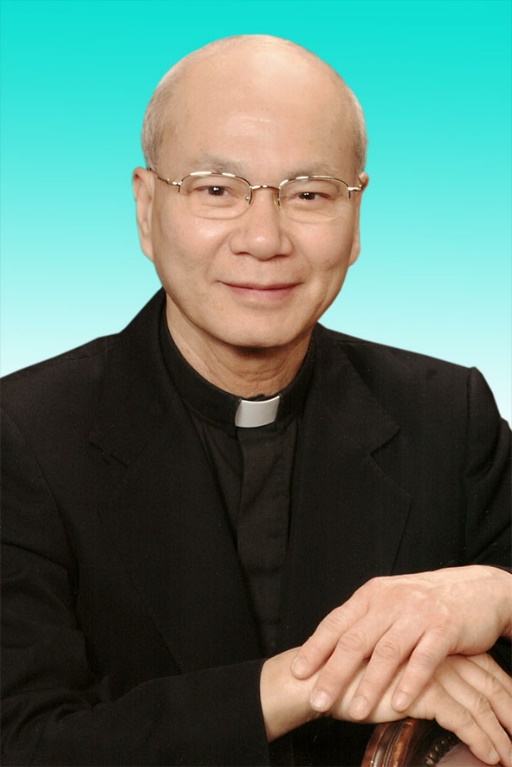 30.12.1946 – 01.12.2020- Mọi liên lạc: Ghi danh, thay đổi địa chỉ, đóng góp ý kiến, bài vở..., xin gởi về địa chỉgiaosivietnam@gmail.com - Những nội dung sẽ được đề cao và chú ý bao gồm:Trao đổi, chia sẻ những kinh nghiệm thực tế trong việc mục vụ của Giáo sĩ;  Những tài liệu của Giáo hội hoặc của các Tác giả nhằm mục đích Thăng tiến đời sống Giáo sĩ; Cổ võ ơn gọi Linh mục; Người Giáo dân tham gia công việc “Trợ lực Giáo sĩ” bằng đời sống cầu nguyện và cộng tác trong mọi lãnh vực; Mỗi  Giáo dân phải là những “Linh mục” không có chức Thánh; Đối thoại trong tinh thần Bác ái giữa Giáo dân và Giáo sĩ… (Truyền giáo hay xây pháo đài?)- Quy vị cũng có thể tham khảo những số báo đã phát hành tạiwww.conggiaovietnam.net Rất mong được sự cộng tác, hưởng ứng của tất cả Quí vịXin chân thành cám ơn tất cả anh chị em đã sẵn lòng cộng tác với chúng tôi bằng nhiều cách thế khác nhau.TM. Đặc San Giáo Sĩ Việt NamThư Ký: Giuse Phạm Hoàng Quỳnh. TGP Baltimore  USAConstance T. HullTôi là một người có ý chí vô cùng mạnh mẽ. Ý chí mạnh mẽ của tôi hầu như không còn như khi còn trẻ, nhưng đó vẫn là một cuộc chiến đang diễn ra. Đức Chúa của chúng ta, trong lòng thương xót của Ngài, đã nhiều lần phải đập tan tôi ra. Những người có ý chí mạnh mẽ là những người cực kỳ độc lập và chúng ta thường nghĩ rằng mình có thể bước đi một mình hoặc tự mình làm chuyện này chuyện kia. Điều này khiến chúng ta dễ mắc phải những tội lỗi sâu xa liên quan đến sự kiêu ngạo. Kiêu ngạo là tội lỗi nặng nề nhất và là một trở ngại lớn trên con đường nên thánh, đó là lý do tại sao Chúa Giêsu Kitô thực sự phải trấn áp một số linh hồn, kể cả tôi.Con đường nên thánh không thể đạt được bằng sự kiêu ngạo. Chúng ta chỉ nên thánh nhờ sự khiêm nhường có được khi sẵn sàng đặt Thiên Chúa làm trọng tâm cuộc đời mình và phục tùng ý muốn của Ngài hơn là ý muốn của chúng ta. Đối với những người bướng bình, đây là một cuộc đấu tranh, vì chúng ta thường muốn làm theo cách riêng của mình hoặc muốn biết tại sao Thiên Chúa yêu cầu chúng ta làm điều gì trước khi chúng ta làm điều đó. Chúa Thánh Thần không thể hoạt động tự do bên trong chúng ta và qua chúng ta, chừng nào chúng ta đang tìm cách duy trì quyền kiểm soát và đặt ý chí của chúng ta vào trung tâm mọi sự. Ở một số việc, tất cả chúng ta phải nói, như Chúa chúng ta đã nói trong Vườn Cây Dầu, “Đừng theo ý con, một theo Ý Cha” (Mt 26: 39).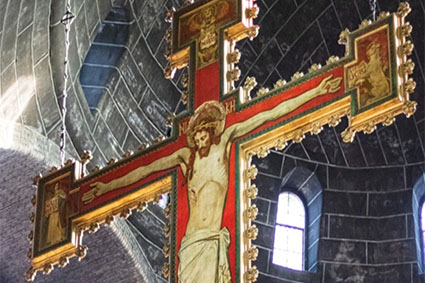 Tất cả chúng ta đều yếu đuối. Mỗi người đều mang trong lòng cái bóng tối đáng kinh ngạc. Lý do khiến chúng ta phán xét tội lỗi của người khác, một phần là do tin tưởng sai lầm rằng chúng ta sẽ không bao giờ phạm những tội lỗi đau đớn mà người khác đã phạm phải. Chúng ta quên rằng trong những hoàn cảnh phù hợp, tất cả chúng ta đều có khả năng phạm những tội lỗi khủng khiếp. Việc tin rằng chúng ta sẽ không bao giờ bước vào bóng tối như vậy xuất phát từ sự kiêu ngạo và xuất phát từ việc tin sai lầm rằng chúng ta đang làm chù được mọi thứ.Cha Inhaxiô Bên Lòng Chúa Giêsu trong cuốn Trường học của Chúa Giêsu bị đóng đinh có nói:Hầu như luôn luôn xảy ra chuyện cảm xúc tự kiêu trong lòng báo trước một tội lỗi nặng nề. Phêrô không ý thức được yếu đuối của mình. Ông muốn mình hơn người khác; ông tin tưởng vào bản thân như thể ông không thể phạm tội được, ông huênh hoang rằng không có cám dỗ nào có thể tách ông khỏi Chúa Giêsu. Ông thậm chí không tin lời xác quyết của Thầy Chí Thánh của mình, rằng ông sẽ chối Thầy ba lần. Bị lừa gạt bởi sự tin tưởng hão huyền vào sức mạnh của mình, ông bỏ bê việc cầu nguyện, và bỏ bê việc chạy đến cầu cứu Thiên Chúa; nhưng Thiên Chúa, trong sự công chính của Ngài, đã để cho ông gục ngã, để trừng phạt sự kiêu ngạo của ông. Không có gì nguy hiểm hơn là tự tin vào sức mạnh của chính mình, và tin tưởng vào cảm xúc bồng bột. Chúng ta đầy ác ý và có khả năng phạm những tội ác to lớn nhất, nếu Thiên Chúa không nâng đỡ chúng ta.Đúng là chúng ta có thể không dễ mắc phải tội lỗi của người khác, nhưng chúng ta vẫn dễ mắc phải tội lỗi của mình. Dựa vào sức mạnh của bản thân và quên đi những yếu đuối của bản thân luôn dẫn đến tội kiêu ngạo, và rồi sao đó tội kiêu ngạo sẽ dẫn chúng ta tới vô số những tội lỗi khác. Sự kiêu ngạo dẫn đến sự mù quáng về thiêng liêng và khiến chúng ta không thể ngoan ngoãn trước công việc của Chúa Thánh Thần trong cuộc sống của chúng ta.Đây là lý do tại sao Thiên Chúa thực sự là nhân từ và công bằng khi Ngài để cho chúng ta sa ngã bởi tội lỗi của chúng ta, đặc biệt là tội kiêu ngạo. Chỉ khi nhận ra mình đang cắm đầu xuống bụi đất mới giúp chúng ta hướng mặt trở lại Con đường Thập giá và con đường nên thánh mà tất cả chúng ta đều được mời gọi bước đi. Ngay cả khi chúng ta chắc chắn về con đường mà Thiên Chúa đang kêu gọi chúng ta bước đi, chúng ta vẫn rất dễ rơi vào tình trạng tự kiêu khi quyết định làm thế nào để đáp lại lời mời gọi của Thiên Chúa cách tốt nhất. Cách chúng ta bước đi trên con đường cũng quan trọng như chính con đường. Đây là lý do tại sao những người có ý chí mạnh mẽ thường phải gục ngã nhiều lần. Mỗi lần sa ngã như vậy có vai trò thanh lọc cần thiết và chúng ta cần buông bỏ ý muốn của chính mình. Mỗi lần vấp ngã đều dẫn đến sự khiêm tốn hơn.Mùa Chay là cơ hội để xin Thiên Chúa bày tỏ cho chúng ta biết chúng ta không tuân phục ý muốn của Ngài ở những điểm nào. Đó là thời gian để đi vào bóng tối đang tồn tại trong mỗi người chúng ta và để cho Chúa Kitô chiếu ánh sáng chữa lành của Ngài vào những nơi chúng ta tránh né vì sợ hãi và xấu hổ. Các thực hành Mùa Chay như cầu nguyện, ăn chay và cho đi giải thoát chúng ta khỏi những phiền nhiễu hoặc tự lừa dối mà chúng ta thường sử dụng để trốn chạy Thiên Chúa.Bằng nhiều cách, Mùa Chay cần đập vỡ chúng ta ra. Điều này khó đấy. Mùa Chay là thời gian đương đầu với chính mình và ác thần để chúng ta có thể dâng mình trọn vẹn và bước theo Chúa Kitô. Suốt nhiều năm, tôi đã học được rằng để cho mình bị phá vỡ không phải là chuyện dễ dàng; trong thực tế, chuyện đó thật là dữ dội. Chúng ta thường né tránh quá trình này hoặc làm những điều như giả vờ khiến chúng ta tránh né những khó khăn dù  những khó khăn này cần thiết giúp chúng ta lớn lên trong sự thánh thiện. Tuy nhiên, không có cách nào khác, nếu chúng ta thực sự mong muốn sự thánh thiện và những lời hứa về sự sống vĩnh cửu.Chúng ta phải sống chết với chính mình và điều đó có nghĩa là - qua sự hướng dẫn của Chúa Thánh Thần – chúng ta trở nên hiểu biết về bản thân mình, đặc biệt là những yếu đuối và khiếm khuyết về nhân cách của chúng ta. Trong trường hợp của tôi, ý chí mạnh mẽ chỉ là một ân huệ tuyệt vời khi nó làm theo lệnh của Thiên Chúa, nếu không, những người có ý chí mạnh mẽ có xu hướng tiêu diệt những người gần gũi nhất với họ. Tất cả chúng ta đều có lúc ngoan cố và chúng ta thấy sự tàn phá mà nó để lại đằng sau. Mặc dù quá trình tự nhận thức là dữ dội, nhưng chúng ta biết nó cần được thực hiện trong ngọn lửa tình yêu của Thiên Chúa. Chúng ta có thể tin tưởng rằng nếu chúng ta tuân phục Thiên Chúa, thì niềm vui sẽ chờ đợi chúng ta ở phía bên kia đêm tối mà chúng ta tạm thời phải trải qua trong một khoảng thời gian.Một trong những cách tôi đã tìm ra để giúp làm sáng tỏ cách nhìn về bản thân và những trận chiến tâm linh đang diễn ra xung quanh tôi là cầu xin Đức Mẹ Sầu Bi hướng dẫn. Vì chúng ta dành phần lớn Mùa Chay tập trung vào Cuộc Thương Khó của Chúa Giêsu, nên bây giờ là lúc để đi vào Trái Tim Sầu Bi và Vô Nhiễm Nguyên Tội của Mẹ Maria, ở đó chúng ta có thể tìm thấy nơi nương tựa và sự hiểu biết thực sự về bản thân và tất cả những gì Thiên Chúa đang đòi hỏi nơi chúng ta. Mẹ đi vào đêm tối với chúng ta. Là Mẹ Đau Khổ của chúng ta, Mẹ ở với chúng ta trong sa mạc. Mẹ là người mẹ khiêm nhường của chúng ta, sẽ giúp dẫn dắt chúng ta thoát khỏi sự kiêu ngạo để phục tùng ý muốn của Thiên Chúa và đường lối của Ngài dành cho cuộc sống của mỗi người chúng ta.Mùa Chay này là cơ hội để chúng ta loại bỏ sự ngoan cố và kiêu ngạo của chính mình, để chúng ta có thể trở thành những môn đệ trung thành của Chúa Giêsu Kitô. Đó sẽ không phải là một quá trình dễ dàng, nhưng cùng với Mẹ Sầu Bi của chúng ta dẫn dắt chúng ta đi sâu hơn vào sự kết hợp với Thiên Chúa qua đêm tối của chính mình, chúng ta sẽ tìm thấy con đường của niềm vui và bình an. Khi kết thúc Mùa Chay này, chúng ta sẽ được giải thoát khỏi những tội lỗi, những yếu đuối và những khiếm khuyết về tính cách đang đè nặng chúng ta.Xin Đức Mẹ Sầu Bi dẫn dắt chúng con trên con đường nên thánh hơn trong những vùng sa mạc mà chúng con sẽ gặp thấy vào những tuần tới. Phêrô Phạm Văn Trung, theo catholicexchange.com Hòa Bình là kết quả của Công Lý và Tình Liên ĐớiPeace As The Fruit Of Justice and Solidarity  (Is 32,17; Gc 3,18; Srs 39)www.conggiaovietnam.net          conggiaovietnam@gmail.comQUÀ TẶNG TIN MỪNG: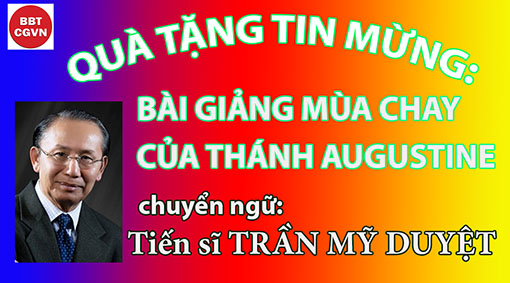 BÀI GIẢNG MÙA CHAY CỦA THÁNH AUGUSTINE (Bài giảng 205)Tiến sĩ Trần Mỹ Duyệt chuyển ngữKính mời theo dõi video tại đây:  https://bit.ly/3sXGgPk  “Cuộc đời luôn tiếp diễn như thế. Hỡi người Kitô hữu; nếu anh chị em không muốn chìm mình trong vũng lầy của thế giới này, thì đừng xuống khỏi thập giá”.  (St. Augustine)(St. Augustine of Hippo: Live always in this fashion, O Christian; if you do not wish to sink into the mire of this earth, do not come down from the cross.) Hôm nay chúng ta bước vào việc cử hành của Mùa Chay, mùa mà đã được giới thiệu cho chúng ta trong năm phụng vụ. Đây là bài giảng long trọng một cách thích hợp đối với anh chị em, nhờ đó lời của Thiên Chúa đem lại cho anh chị em qua mục vụ của tôi. Hy vọng nâng đỡ tinh thần anh chị em trong khi chay tịnh phần xác, và nhờ đó để con người bên trong, nhờ được đổi mới nhờ vào thức ăn xứng hợp, có thể đồng hành và được bền bỉ một cách can trường trong việc sửa dạy con người bên ngoài.   Vì, đối với tinh thần sốt sắng của tôi, nó xem như xứng hợp đối với chúng ta, những người sắp sửa tôn vinh Cuộc Thương Khó của Chúa bị đóng đinh trong những ngày tới. Nó có thể đổi mới nhờ việc kìm hãm chính chúng ta, thập giá của những nhu cầu ham muốn thể xác, như vị Tông Đồ nói: “Những ai thuộc về Chúa Kitô phải đóng đinh xác thịt vào thập giá cùng với các dục vọng và đam mê.” (Gal 5:24)      Thực ra, người Kitô hữu phải chịu đóng đinh thập giá một cách liên lỷ trong suốt cuộc đời mình, thông qua giữa cơn cám dỗ. Vì không có lúc nào trong cuộc sống mà ở đó ta có thể loại bỏ khỏi những cái đinh, như lời nhà Thánh Vịnh: “Đâm thâu thân xác ta bằng sự sợ hãi của ngươi.” Những đòi hỏi xác thịt cấu thành thân xác, và những lời dạy dỗ của công chính, những cái đinh với chúng sự kính sợ Thiên Chúa xé rách thân xác và đóng đinh chúng ta như những nạn nhân được đón nhận đối với Ngài. Cũng như vị Tông Đồ nói đâu đó: “Thưa anh em, vì Thiên Chúa thương xót chúng ta, tôi khuyên nhủ anh em hãy dâng hiến thân mình làm của lễ sống động, thánh thiện và đẹp lòng Thiên Chúa.” (Rom 12:1)  Vì lý do đó, liên quan đến cây thập giá, người đầy tớ của Thiên Chúa, vượt xa khỏi xấu hổ, đã hoan hỷ nói: “Ước chi tôi chẳng hãnh diện về điều gì, ngoài thập giá Chúa Giêsu Kitô, Chúa chúng ta.” (Gal 6:14) Đây là một thập giá, tôi nói, không chỉ kéo dài 40 ngày, nhưng suốt cuộc đời của một người, mà nó được tượng trưng bằng một con số mầu nhiệm 40 ngày. Hoặc bởi con người, sẽ hướng dẫn cuộc đời này, được thành hình bốn mươi ngày trong bụng mẹ như một số người nói; hay như bốn Phúc Âm đồng ý gấp 10 lần Lề Luật và 4 lần mười tương đương với con số này. Nó nói lên rằng cả Cựu Ước và Tân Ước đều cần thiết cho chúng ta trong cuộc sống này, hoặc có thể đối với một số người, và cũng với lý do như vậy đối với một ai đó thông minh và trí thức tuyệt vời có thể lý giải. Từ đó, Môsê và Êlia và chính Chúa chúng ta đã chay tịnh 40 ngày, và nhờ vậy có thể cho chúng ta biết rằng trong Môsê và Êlia và trong chính Chúa Kitô, đó là, qua Lề Luật và các Tiên Tri và Phúc Âm, việc thống hối này được thực hành như cho chính chúng ta, để nhờ vậy, thay vì chiến thắng và níu kéo vào thế giới này, chúng ta có thể chết đi con người cũ, “Chúng ta hãy ăn ở cho đứng đắn như người đang sống giữa ban ngày: không chè chén say sưa, không chơi bời dâm đãng, cũng không cãi cọ ghen tương. Nhưng anh em hãy mặc lấy Chúa Giêsu Kitô, và đừng chiến đấu theo tính xác thịt mà thỏa mãn các dục vọng.” (Rom 13: 13-14)      Cuộc đời luôn luôn diễn ra như thế. Hỡi người Kitô hữu; nếu người không mong muốn được chìm mình trong vũng lầy của thế giới này, thì đừng xuống khỏi thập giá. Hơn nữa, nếu nó được thực hành qua đời sống của một người, thì sao nó chẳng được thực hiện trong 40 ngày này, trong đó đời sống không chỉ qua mau nhưng nó cũng là một dấu chỉ? Vì thế, ở những ngày khác đừng để tâm hồn anh chị em bị nhận chìm trong sự chiều chuộng thân xác và say sưa, nhưng trong những ngày ấy cũng phải chay tịnh. Trong những ngày khác không được tà dâm, ngoại tình, hoặc bất cứ hành động dục vọng ngoài luật lệ, nhưng cũng phải tự chế thú vui hôn nhân được phép. Những gì anh chị em thực hành chay tịnh cũng hãy thêm vào bằng việc bố thí. Thời gian được phép cho những hành động vợ chồng hãy dùng để đàm đạo với Chúa; thân xác mệt lả của tình yêu xác thịt hãy dùng vào việc chăm chỉ cầu nguyện; những cánh tay xiết chặt trong những vòng ôm giang rộng qua hành động van xin. Anh chị em, những người chay tịnh ngay cả trong những ngày khác, hãy gia tăng những việc lành của mình. Chúng ta những người chịu đóng đinh thân xác bằng việc tiết dục bền bỉ trong những ngày khác, nhờ đó kết hợp mật thiết với Thiên Chúa mình bằng lời cầu thường xuyên và sốt sắng hơn. Tất cả chúng ta hãy trở nên một lòng, một ý, tránh xa tội lỗi trên cuộc hành trình này, hít thở với khát vọng và cháy bỏng với tình yêu cho một quê hương. Đừng ai ghen tỵ với nhau hoặc làm nhẹ đi ơn huệ của Thiên Chúa mà chính mình thiếu thốn. Hơn thế, ở đâu những phúc lành thần linh liên quan đến, hãy coi như anh chị em nợ những gì anh chị em yêu nơi anh em mình, và hãy để người ấy, đến lượt họ, quan tâm như chính họ nợ những gì họ yêu mến trong anh chị em.  Xin đừng để ai, vì giả vờ chay tịnh, chú tâm đến hình thức bên ngoài hơn tiết chế những thú vui, rồi tìm ăn món ăn đắt giá chỉ vì kiêng thịt. Làm bộ không uống rượu trong thực tế là không thể uống được. E rằng như thường tình, việc hãm dẹp xác thịt lại cho người ấy một sự ham hố lớn hơn đối với những đòi hỏi của thú vui. Thật ra, đối với những người sạch sẽ tất cả mọi thực phẩm đều sạch, nhưng không ai là hoàn toàn trong sạch. Trên tất cả, anh chị em thân mến, hãy chay tịnh khỏi xung đột và bất hòa. Giữ trong tâm hồn những lời đã được Tiên Tri dùng để tố cáo mạnh mẽ những người: “Này, ngày ăn chay, các ngươi vẫn lo kiếm lợi, vẫn áp bức mọi kẻ làm công cho mình. Này, các ngươi ăn chay để mà đôi co cãi vã, để nắm tay đánh đấm thật bạo tàn; để tiếng các ngươi kêu thấu trời cao thẳm”. Cùng một cách tương tự, đấng tiên tri thêm: “Phải chăng đó là cách ăn chay mà Ta ưa chuộng.” (Is 58:3-5) Nếu anh em muốn kêu to, thì đã có lời cầu xin xuất hiện trong Thánh Kinh: “Tôi đã kêu lên cùng Chúa.” (Ps 142:1) Đó là tiếng kêu không do xung đột, nhưng do đức ái; không phải của xác thịt, nhưng của tâm hồn. Cũng không phải là tiếng kêu mà Isaia nói: “Ta đợi chờ nó làm điều chính trực, mà chỉ nghe vẳng tiếng khóc than.” (Is 5:7) “Hãy tha thứ, và anh chị em sẽ được thứ tha; hay cho, và anh chị em sẽ được nhận lại.” (Lk 6:37-38) Đây là đôi cánh của việc cầu nguyện nhờ đó ta có thể bay lên tới Chúa: nếu có bất cứ lỗi lầm nào phạm đến Ngài, Ngài sẽ tha thứ và ban cho ta ơn phúc cần thiết.Trần Mỹ DuyệtHẹn gặp lại﻿